Germanvictims: These are just some of Dr. Rimland’s essays–wife of Ernst Zuendel-the famous revisionist who got years of prison for writing the book: “Did 6 Million Realy die?” It’s unbelievable, as it is long known that only between 70,000 to 300,000 Jews died of all causes but none of them were exterminated! It’s an outrages crime against humanity to put Mr. Zuendel in prison!~~~gvHitler and the Banksters: The Abolition of Interest-ServitudeSeptember 13, 2011By Dr. Ingrid Rimland Zundel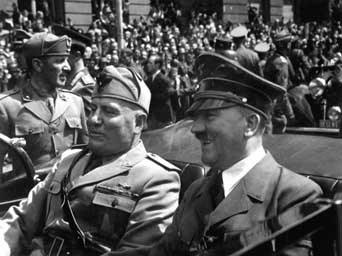 This article was written for mature and thoughtful people who want to understand today in light of yesterday. It was not written for baboons who start to howl the moment they hear “Hitler” – the way the monkeys of my youth used to howl in front of my window in South America when they heard a thunderclap.Its author is a relatively young South African banker by the name of Stephen Goodson. I have his permission to post it.Here goes:[START]At the end of November 1918, Adolf Hitler returned to Munich and then proceeded to a military camp in Traunstein in south-eastern Bavaria. When the camp was disbanded in April 1919, he went back to Munich, which was still being ruled by a Soviet republic founded by a Polish Jew Kurt Eisner (real name Salamon Kosmanowsky).At the beginning of May, a few days after the communist revolution had been terminated on May 1, 1919 by the Bavarian Freikorps, Hitler was summoned as a member of the 2nd Infantry Regiment to attend a course on political instruction. The purpose of this course of lectures was to provide the soldiers with a background of politics, which would enable them to monitor the many revolutionary and political movements present in Munich at that time.One of the lecturers was a former construction engineer turned economist, Dr Gottfried Feder (1881-1941).(1) His first lecture was entitled “The Abolition of the Interest-Servitude”. Hitler was enthralled by what he heard, and this was to be a turning point in his political career. The following quotations from Mein Kampf reflect his initial thoughts.“ For the first time in my life I heard a discussion which dealt with the principles of stock exchange capital and capital which was used for loan activities. After hearing the first lecture delivered by Feder, the idea immediately came into my head that I had found a way to one of the most essential prerequisites for the founding of a new party.To my mind, Feder’s merit consisted in the ruthless and trenchant way in which he described the double character of the capital engaged in stock exchange and loan transactions, laying bare the fact that this capital is ever and always dependent on the payment of interest. In fundamental questions his statements were so full of common sense that those who criticized him did not deny that au fond his ideas were sound, but they doubted whether it be possible to put these ideas into practice. To me this seemed the strongest point in Feder’s teaching, though others considered it a weak point.(2)And again,…I understood immediately that here was a truth of transcendental importance for the future of the German people. The absolute separation of stock exchange capital from the economic life of the nation would make it possible to oppose the process of internationalization in German business without at the same time attacking capital at such, for to do this would be to jeopardize the foundations of our national independence. I clearly saw what was developing in Germany, and I realized then that the stiffest fight we would have to wage would not be against the enemy nations but against international capital. In Feder’s speech I found an effective rallying-cry for our coming struggle.”(3)Further, he wrote,“The struggle against international finance capital and loan capital has become one of the most important points in the program on which the German nation has based its fight for economic freedom and independence.”(4)A few weeks later Hitler received an instruction from his superiors to investigate a political association called the Deutsche Arbeiterpartei (German Workers Party). At this meeting held in the Sterneckerbrau Inn in Munich, about 20 to 25 persons were present. The main speaker was Dr Gottfried Feder.Shortly thereafter Hitler joined this party and received a provisional certificate of membership numbered seven. His first act on assuming control of the party was to rename it the Nationalsozialistiche Deutsche Arbeiterpartei (National Socialist German Workers Party).Feder, who was the principal drafter of the party’s 25 points, became the architect and theoretician of the program (5) until his unfortunate dismissal as Secretary of State for Economic Affairs in August 1934.Approximately 40 percent of Feder’s ”The  Program of the NSDAP” is devoted to economic and financial policies. Below are some of the highlights.Adolf Hitler prints its two main points in leaded type:“THE COMMON INTEREST BEFORE SELF-THE SPIRIT OF THE PROGRAM  ABOLITION OF THE THRALLDOM OF INTEREST – THE CORE OF NATIONAL SOCIALISM.” “Once these two points are achieved, it means a victory of their approaching universalist ordering of society in the true state over the present-day separation of state, nation and economics under the corrupting influence of the individualist theory of society as now constructed. The sham state of today, oppressing the working classes and protecting the pirated gains of bankers and stock exchange speculators, is the area for reckless private enrichment and for the lowest political profiteering; it gives no thought to its people, and provides no high moral bond of union. The power of money, most ruthless of all powers, holds absolute control, and exercises corrupting, destroying influence on state, nation, society, morals, drama, literature and on all matters of morality, less easy to estimate.(6)“Break down the thralldom of interest” is our war cry.(7) What do we mean by thralldom of interest? The landowner is under this thralldom, who has to raise loans to finance his farming operations, loans at such high interest as almost to eat up the results of his labor, or who is forced to make debts and to drag the mortgages after him like so much weight of lead.So is the worker, producing in shops and factories for a pittance, whilst the shareholder draws dividends and bonuses which he has not worked for. So is the earning middle class, whose work goes almost entirely to pay the interest on bank overdrafts.(8)Thralldom of interest is the real expression for the antagonisms, capital versus labor, blood versus money, creative work versus exploitation. The necessity of breaking this thralldom is of such vast importance for our nation and our race, that on it alone depends our nation’s hope of rising up from its shame and slavery; in fact, the hope of recovering happiness, prosperity and civilization throughout the world. It is the pivot on which everything turns; it is far more than a mere necessity of financial policy. Whilst its principles and consequences bite deep into political and economic life, it is a leading question for economic study, and thus affects every single individual and demands a decision from each one: Service to the nation or unlimited private enrichment. It means a solution of the Social Question.(9)Our financial principle: Finance shall exist for the benefit of the state; the financial magnates shall not form a state within the state. Hence our aim to break the thralldom of interest.Relief of the state, and hence of the nation, from its indebtedness to the great financial houses, which lend on interest.Nationalization of the Reichsbank and the issuing houses, which lend on interest.Provision of money for all great public objects (waterpower, railroads etc), not by means of loans, but by granting non-interest bearing state bonds or without using ready money.Introduction of a fixed standard of currency on a secured basis.Creation of a national bank of business development (currency reform) for granting non-interest bearing loans.Fundamental remodeling of the system of taxation on social-economic principles. Relief of the consumer from the burden of indirect taxation, and of the producer from crippling taxation (fiscal reform and relief from taxation).(10)Wanton printing of bank notes, without creating new values, means inflation. We all lived through it. But the correct conclusion is that an issue of non-interest bearing bonds by the state cannot produce inflation if new values are at the same time created.The fact that today great economic enterprises cannot be set on foot without recourse to loans is sheer lunacy. Here is where reasonable use of the state’s right to produce money which might produce most beneficial results.”(11)Feder was appointed Secretary of State for Economic Affairs when the National Socialists came to power on January 30, 1933, but his efforts to implement official National Socialist economic policy were immediately frustrated by Dr. Hjalmar Schacht, who had been appointed President of the Reichsbank in March 1933. Schacht was an enigmatic character. Although he was born in Tingleff, Schleswig-Holstein in 1877, his family originally came from Hungary. In 1903 at the age of 26 he joined the Dresdner Bank, and in 1908 he became a Freemason.He was also a student of Hebrew(12) as he deemed that knowledge of this language was necessary if one wished to advance one’s career in banking.Schacht immediately set out to destroy Feder’s plans, which culminated in the latter’s removal from office in August 1934, after Schacht had been appointed head of the Ministry of Economic Affairs.This tragic dismissal may be partially attributed to Hitler’s lack of a deep understanding of financial and economic matters. He admitted as much when he first met Feder in 1919,”Thus the judgement arrived at by Gottfried Feder determined me to make a fundamental study of a question with which I had hitherto not been very familiar.”(13)A somewhat attenuated version of monetary reform was introduced. In order to finance the state’s work and rearmament programs, two dummy corporations called Gesellschaft fuer Offentliche Arbeiten (Offa) and Metallforschung Gesellschaft (Mefo) were established. These corporations accepted bills of exchange from suppliers who fulfilled state orders. These bill of exchange were then discounted at the Reichsbank at a rate of 4 percent. They were issued for three months only, which was clearly unsatisfactory in view of the long-term nature of the various projects they were financing. They could, however, be extended at three monthly intervals for up to five years.In January 1939 matters came to a head when Schacht refused extension of RM3 billion worth of Offa and Mefo bills, because of fears of “inflation”. On January 7, 1939, he sent Hitler the following memorandum:“1) The Reich must spend only that amount covered by2) Full financial control must be returned to the Ministry of Finance. (Then forced to pay for anything the army desired.)3) Price and wage control must be rendered effective. The existing mismanagement must be eliminated.4) The use of money and investment markets must be at the sole discretion of the Reichsbank. (This meant a practical elimination of Goering’s Four Year Plan)”(14)By these means Schacht intended to collapse the German economy, which during the period 1933-39 had increased its gross national product by 100 percent. From being a ruined and bankrupt nation in January 1933 with over six million unemployed persons, Hitler had transformed Germany into a socialist paradise and the most powerful and prosperous state in the history of Europe. He angrily rejected the recommendations of the Reichsbank, describing them as “mutiny”.(15)On January 19, 1939 he sacked the impudent lackey of international finance.(16) Without further ado he instructed the Reichsbank to issue all credits requested by the state. A form of Federgeld (Feder money) was now in circulation, although the bills of exchange still attracted nominal interest.A new Reichsbank law, which was promulgated on June 15, 1939, made the bank “UNCONDITIONALLY SUBORDINATED TO THE SOVEREIGNTY OF THE STATE.”(17) Article 3 of the law decreed that the bank should be “directed and managed according to the instructions and under the supervision of the Fuehrer and Reich Chancellor.”(18) Hitler was now his own banker, but having departed from the fold of international swindlers and usurers he would, like Napoleon Bonaparte, suffer the same fate: an unnecessary war followed by the ruination of his people and country.Events quickly unraveled. On March 31, 1939, Poland received a blank check(19) from England, which unilaterally offered to guarantee her sovereignty; not only if Germany invaded Poland, but also if Poland invaded Germany! This merely served to stiffen Polish resistance to Hitler’s genuine desire to achieve a permanent solution of all outstanding issues emanating from the Treaty of Versailles.During the next five months the Polish government progressively intensified the oppression, harassment of and attacks on the 1.5 million ethnic Germans living in Poland. These attacks, in which over 58 000 German civilians were killed by Poles in an orgy of savagery, culminated in the Bromberg Massacre on September 3, 1939, in which 5 500 people were murdered. These provocations and atrocities were stoically ignored.(20) Eventually Hitler was forced to employ military intervention in order to protect the Germans in Poland.On August 30, 1939, in an act of great statesmanship, Hitler again offered to the Poles the Marienwerder proposals,(21) namely retention of the existing 1919 borders, the return of Danzig (97% German), the construction of a 60-mile autobahn and rail link connecting West and East Prussia (from Schoenlanke to Marienwerder) and an exchange of German and Polish populations. On the orders of the international bankers, the British Foreign Secretary, Lord Halifax, strongly advised the Poles NOT to negotiate. This is how and why World War II was started. The ensuing forced war resulted in victory for the international financiers and defeat and slavery for all the people of Europe.Today the bankers reign supreme. The European Union with its commissars in Brussels and its so called “European” Central Bank headquartered in Frankfurt,(22) increasingly resembles the old Soviet Union. However, with the recent ongoing “sovereign” debt crisis and the collapse of the Euro, the plan for a united Europe anchored in perpetual debt enslavement has received a major setback and has indeed started to disintegrate.Notwithstanding the inability of Adolf Hitler to permanently liberate Europe, it behooves us to appreciate that what he achieved was not done in vain. It is incumbent on us to learn and understand the fundamentals of usury and to spread that knowledge relentlessly, until our material and spiritual liberties have been restored.End NotesIn 1917 Feder formed an organization called the Deutscher Kampfbund gegen Zinsknechtschaft (German Fighting League for the Breaking of Interest Slavery).Adolf Hitler, Mein Kampf, Hurst and Blackett, London, 1922, 122.Ibid., 124.Ibid., 124.Gottfried Feder, The Program of the NSDAP, The National Socialist German Workers’ Party and its General Conceptions, translated by E.T.S. Dugdale, Fritz Eher Verlag, Munich, 1932.Ibid., 21.Ibid., 25.Ibid., 26.Ibid., 27.Ibid., 30.Ibid., 43.Roger Elletson, Monetary Parapometrics: A Case Study of the Third Reich, Christian International Publications, Wilson, Wyoming, 1982, 16.Hitler, op.cit., 125.Edward N. Peterson, Hjalmar Schacht: For and Against Hitler, The Christopher Publishing House, 179.David Marsh, The Bundesbank: The Bank That Rules Europe, William Heinemann Ltd. London, 1992, 119.David Irving, The War Path: Hitler’s Germany 1933-1939, Macmillan, London, 1978, 172. Footnote: “Montagu Norman, governor of the Bank of England, told the U.S. ambassador in London that Schacht was his constant informer over 16 years about Germany’s precarious financial position (U.S. Ambassador Joseph Kennedy reported this to Washington on February 27, 1939.)  In 1945, Norman tried to intercede for Schacht at Nuremberg through a fellow Freemason on the British prosecuting team, Harry Phillimore (Schacht was also a Freemason). The U.S. team flatly rejected Phillimore’s advances, but the British judge, Birkett, successfully voted for an acquittal.Marsh, op.cit., 128Marsh, op.cit., note 40, 300.This was a check that was guaranteed to bounce, as England was only prepared to come to Poland’s aid in the event of a German or Polish invasion, but not one from the Soviet Union. The Poles were unaware of this circumscription. The Soviets took by far the larger portion of Poland viz. 77 300 square miles, as opposed to the 49 800 square miles acquired by Germany.David L. Hoggan, The Forced War: When Peaceful Revision Failed, Institute for Historical Review, Costa Mesa, California, 1989, Chap. 16, “The Terrified Germans of Poland”, 388-90 and The Lodz Riots, 4-7.Das Letze Angebot (The Last Offer) in Verheimlichte Dokumente-Was den Deutschen verschwiegen wird, Fz-Verlag, Munich, 1993, 172-4. It contains all 16 points.Mayer Anselm Rothschild (1743-1812) founded his banking empire in Frankfurt. He infamously counseled his five sons, “Let me control a nation’s money and I care not who writes its laws.”World War II Negative Stereotype has to be StoppedLet us Put a Human Face on the Global War for Truth in History - Dec 29, 2012                    …by  Dr. Ingrid Rimland 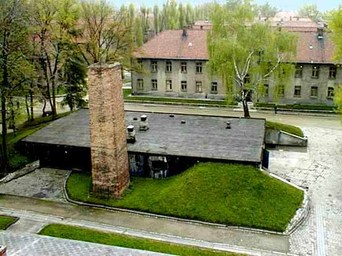 The fake chimney built after WWII for the fake gas chamber at Auchwitz with an SS hospital right next doorHerewith I announce that I have set myself the worthy goal of shedding light on who we really are and what we really say. I’ll try to do this weekly.Who’s “we”, you ask? We, whom our numerous detractors like to call all kinds of nasty names – among them, “Holocaust Deniers.”It’s got to stop – and it won’t stop by our salutary efforts of heaping facts on top of facts and reason upon reason. For thirty-plus years, that’s what Revisionists have done.We counted on people with brains, on people who understand fairness, people who would not close their eyes to overwhelming evidence that “Germans” didn’t do what “Jews” proclaim they did.We need to rethink our strategies. Facts are too dry – too unappealing and too boring. Facts by themselves will never win the battle. Spielberg understood that perfectly with his defamatory feature, Schindler’s List. Logic takes brains, and brains take a hike when strong emotions are triggered. Name-calling costs nothing and works like a charm.“It’s just a novel,” we pleaded. “Look at forensic evidence. Science does not lie, not even for a ‘Nazi.’”Fat chance that argument would make the tiniest difference.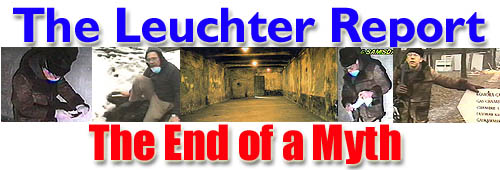 Put Schindler’s List and the Leuchter Report side by side, and not another word need to be said. You know the “truth.” You saw it in the movies and read it in the papers. Period.I had a telling experience once when I was more politically naïve than I am now. The year was 1995. I had just launched a website and had christened it the Zundelsite – and did I ever cause a global cyber-storm! This was a time, remember, when html coding was still done by hand? I had the feeling I was flying a jumbo-jet solo – with no idea about what kept it in the air.Down came a huge, huge censorship attack. I felt like a mosquito being shot at with a cannon – what had I done that was so scandalous?I soon found out. I had just met an interesting Swabian with the world’s thickest accent and thought that he needed some help, publicity-wise – a task at which I excelled.Smack on the Zundelsite, I posted a fat trial transcript titled ”Did Six Million Really Die?” and half a dozen essays from The Institute for Historical Review. Long story. I lived in San Diego at the time.My introduction into Revisionist Purgatory went thusly:I got a friendly call from a producer of a television series called “The Learning Channel”, broadcasting out of San Francisco. Did I mind doing a program on my … ah… controversial views?I didn’t know I had any.He insisted gently I did. He would pay my airline. He would send a cab. He would make sure I had protective escort. No need for me to be nervous. Me, nervous? Whatever for?I was a novelist of some acclaim, doing media all the time. By then, I was a pro at doing interviews. I didn’t come unglued in front of a camera. I thought he was a bit too squirming and solicitous, but did not give the matter further thought.I would be glad to do a show with him, I told him.I wasn’t really all that knowledgeable about what he referred to as “… the hoary issues between the Germans and the Jews,” but what was there to fear? This was America.It’s hard to believe, but in the mid-‘90s I was a grass-green novice.So far, so good. I flew to San Francisco. I was picked up by a young Jew, as friendly and engaging as they come.It was an impressive studio, with all kinds of people smiling and smiling at me. Wall-to-wall smiles. Ear-to-ear smiles. The anchor, a young, very blond female, a Jane Pauley type – with a smile as radiant as the sun – simply outdid herself by making me feel welcome. She could not have been nicer – as smooth, polite, and polished as can be.An assistant pinned the mike on me. My stunningly beautiful anchor leaned forward, pulled her face into the ugliest visage of hatred I have ever had the displeasure to see, and literally hissed at me:“Are you a Nazi?”I leaned forward, too. I said as calmly and as sweetly as I could: “Are you a Kike?”I might as well have punched her in the nose. She reeled back. She was speechless.I caught my breath and added:“I just called you a name. You didn’t like it, did you? You just called me a name. I didn’t like it either.”After that, as I remember this episode, we just stared at each other for a minute or so. There was the Great Divide. I stood right at the precipice. I know I didn’t flinch. To my knowledge, that interview was never broadcast.I have sometimes told this story to others, and I can always sense that, while people might agree with me and even sympathize, they think that wasn’t very ladylike of me.That in itself is telling. It’s perfectly okay to insult a German morning, noon, and night, right? It’s not okay to answer tit for tat?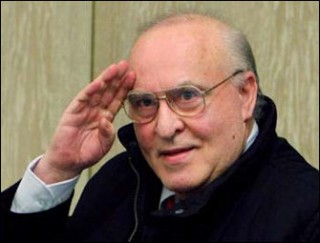 Ernst Zundle – the man never waivered or blinkedI want to spend this coming year to do my part in diminishing the virulent, utterly unjustified hatred against Germans in general and my own love specifically.Ernst is a kind and thoughtful activist who is not what his detractors shriek from the roof tops. Ernst Zundel doesn’t hate. Ernst Zundel is an activist of rock-hard principles, however. What’s fair is fair, he says.Well, isn’t he a “racist” and “White Supremacist” – and isn’t racial hatred a byproduct of being biased and intolerant against non-Whites?That argument is hardly ever made by all the numerous minorities his opponents like to recruit into their camp. Most minorities sense Ernst’s good will and his abundant tolerance for others.It’s not minorities of different skin hues who are the ones who will resort to innuendo._________________________________________Here is one such example, drawn straight from experience itself:The year is 1984. Ernst has just been convicted in Canada for “spreading false news.” For the first time in his life, he finds himself in a cell awaiting sentencing. What now?His feeding slot clicks. A female guard is on the other side of the heavy metal door.He gets on his knees to peer out. On the other side is a pair of the most beautiful, expressive black eyes that he has ever seen.“Mr. Zündel? Mr. Zündel? Can I do something for you? Can I get you something?”He speaks with gallows’ humor: “A saw?”Her large eyes fill with tears.He is taken aback. “What did I say? How did I hurt you?”She whispers, barely audible: “I am a Palestinian.”_________________________________________Or picture this scenario:Waco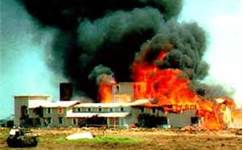 America has just been treated to a mini-Holocaust called Waco. More than a dozen small children have been fried to a crisp on government orders for reasons never fully proven or explained.Survivors are arrested by the U.S. government. Among them is a jet-black woman named Anita, David Koresh’s nurse, who was by his side when he drew his last breath.She is what the government calls a “material witness” – and her testimony, logic tells you, might well be feared by some who would like nothing better than to sweep the details of the U.S. mini-holocaust right under a convenient rug.Anita is contacted by a dissident Southern attorney, Kirk Lyons, well-known in alternative political circles. Anita rightfully fears for her life. Kirk manages to get her released and asks Ernst to give Anita shelter at the Toronto Zündel-Haus.He did. She stayed. She lived there for seven months, washing Ernst’s dishes and making herself otherwise useful until the danger passed.When Ernst told me this story of Anita living at the Zündel-Haus, I said: “For heaven’s sakes! Why you?” and Ernst said dryly: “Well, isn’t that the last place they would have looked for her?”When Ernst was arrested in 2003 and deported back to Canada, Anita – who now lives quietly in the vicinity of Buffalo – offered to be a character witness for him. As you will recall, Canadian officials did not allow exonerating character witnesses – or any other evidence – to prove that Ernst was not the “security risk” they had gone to great pains to capture in America and import back to Canada … so as to kick him out!_____________________________________H.K. Edgerton – Former NAACP chapter president, Ashville, N.C.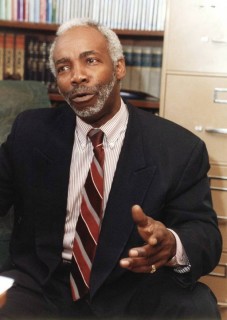 There is a third vignette it is my pleasure sharing with my readers to make my point that Ernst does not deserve the “racist” slur his political enemies routinely hurl in his face.This is the story of “His Excellency”, as we would call him fondly.I don’t even remember his real name, but I do remember that this little, dainty Black was – perhaps still is! – the representative of the Asheville branch of the national NAACP.His Excellency was as delicately graceful as can be – impeccably dressed, perfectly groomed, proudly sporting a political attitude you would never have expected, if you are sold on stereotypes, from a spokesperson of the NAACP.Politically, His Excellency was stoutly on the side of various Southern Confederacy organizations and had carved himself a niche as a much-sought-after speaker at their political events and even demonstrations.It was only natural that he and Southern Activist Attorney Kirk Lyons would strike up a friendship. On occasion His Excellency would double up as Kirk’s driver because Kirk has a vision problem and does not like to drive, especially at night.That’s how we met His Excellency sometime in 2002, prior to Ernst’s arrest and kidnapping.One sunny morning an FBI Special Agent named Scott Nowinski showed up at our door and said to Ernst, who was puttering around with some flower beds in front of our home: “Your friends in Canada sent us your file.”(Scott, who was tasked to sniff out yet another “White Supremacist”, as we found out via FOIA, later denied that he said that, but that statement is in our notes…”)Would Ernst agree to a friendly little chat?Ernst said he would be glad to, but not without a lawyer present. He added he would call Kirk Lyons and meet with Nowinski at FBI quarters in Knoxville.And thus it came to pass that one late afternoon Kirk and His Excellency appeared at our door to spend the night with the Zündels. And since the Zundel couple was short on beds but long on hospitality, His Excellency slept on my couch.When the next morning the threesome arrived at FBI quarters, special Agent Scott Nowinski threw up his hands in surprise behind His Excellency’s back and asked with raised eybrows: “Ernst…? “ Ernst isn’t sure if he added, “… what gives?” or if a big fat question mark just stood by itself in the air.Both Ernst and I remember His Excellency with real affection. He is the one who rose, his dignity intact, from our couch to settle down for breakfast, unfolded his napkin, put it on his lap, and spoke with understated elegance: “I like my toast with honey.”This article shall be my launching pad. I want you to get to know the flesh-and-blood people behind the nasty stories – the “Holocaust Deniers” and other sundry activists who have spearheaded science and scientific scholarship at great costs to themselves. Above all else, I want you to draw a mental picture in your head about the man who kick-started it all by sending Fred Leuchter to Auschwitz.Below, I introduce a clip that shows yet one more side of Ernst that might solicit some respect and perhaps even a lump in the throat. It describes what happened right after he was arrested in Tennessee – almost ten years ago to the day. We are still waiting that he be allowed to return:Faurisson: The Poor Man’s Atom BombMarch 15, 2012by Dr. Ingrid R. Zundel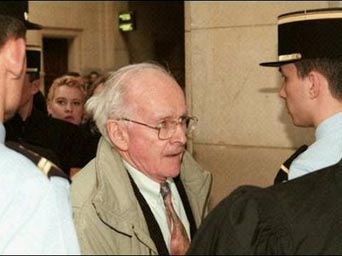 Even though this article was written almost four years ago, it is still timely today. I am posting it for two reasons:First, as explanation why we keep paying so much at the pump, and secondly – and much more importantly – because there is a rather cavalier attitude afoot even among our most savvy and well-informed dissident comrades, that one still has the luxury of tiptoeing around the “Holocaust” so as not to trigger a volley of verbal spitballs from well-known thought-policing quarters.Vicious character assassination is a Weapon of Mass Destruction in and of itself, targeting not only individuals but whole groups that are perceived to be inimical to political interests. There is ample justification to fear targeted character assassination – but only because it rides on our willingness to allow it to be used.Why grant the enemies of Freedom of Speech such an assist?A perfect example is what has happened to the jazz musician Gilad Atzman. He is an Israeli. He is famous. He is ethical. I would call him liberal in the classical sense. He has many friends in places where it counts. Yet nothing protects him once he decided to fearlessly tackle El Gran Taboo!Why is that? Only because people fear verbal spitballs?Here goes:Geostrategic effects of Revisionism: the Iranian lesson by Dr. Robert FaurissonThe energy crisis is causing worry. However, Iran, which possesses huge reserves of oil and gas, wishes to exploit them better, with our help, and sell us the products, a procedure that would lead to a marked softening of worldwide petrol, diesel, fuel oil and gas prices. A good many nations have an eye on this great potential wealth and would be apt to respond favourably to Tehran’s business proposals.But the United States has decreed the boycott of Iran and, up to now, the world’s policeman has generally been obeyed. President Mahmoud Ahmadinejad can make all the proposals he likes: he still finds himself considered a criminal. His request for a collaboration that would let him fully re-equip the country’s drilling, production and processing operations is refused. He goes so far as to suggest that countries using the single European currency pay in euros and no longer in dollars, but to no avail. People turn their back to him. Some threaten him. Even the Pope refuses to receive him.In many countries, his embassies and diplomatic staff are deprived of contact with the local authorities and foreign delegations; they have ended up with pariah status. One may well ask oneself where such radical behaviour towards the Iranians ever originated and why the international community acts so obviously against its own economic interests.Three grounds are usually brought up to explain this policy of boycott and open hostility: 1) the Iranian president is perhaps trying to arm his country with nuclear weapons; 2) it seems he wants to exterminate the Jews in Israel; 3) he holds the extermination of the European Jews during the Second World War to be a myth. The first two grounds do not make much sense; only the third is serious and, for that reason, instructive.In reply to the first ground, it’s fitting to observe that if Ahmadinejad’s accusers possessed the slightest evidence that Iran was trying to acquire nuclear weapons, such evidence would long since have been brandished before the world; however, up to now, they have supplied no real evidence and, in any case, if Iran had a nuclear bomb at her disposal, she could not launch it towards a geographic zone populated by as many Palestinians as Jews; her bomb would kill or maim both populations without distinction.The second ground rests on the absurd manipulation of a text. Ahmadinejad has had and continues to have ascribed to him an incendiary statement according to which the Jewish State is to be “wiped off the map”, words taken to mean the extermination of the Jews in Israel.Actually, he’d merely repeated in 2005 Ayatollah Khomeyni’s 1979 declaration that “the regime [in Persian, “rezhime”] occupying Al Qods [Jerusalem]” would one day “vanish from the page of time”. Ahmadinejad took care to spell out his phrase by specifying that, if all the inhabitants of the land of Palestine – Moslems, Jews and Christians – had the right one day to vote freely and opt for a regime of their choice, the Zionist regime would disappear from Palestine just as, for example, the Communist regime disappeared from Russia. The Western media, as a whole, have reported neither the exact wording nor the explanation.The third ground is the true one: if the Iranian president causes so much fear, it’s owing to his revisionism. He has wielded the sole weapon that can deeply worry the Jewish State and its ally, the United States. He possesses what I’ve called the poor man’s atomic weapon. In the findings of historical revisionism he effectively holds a “device of mass destruction” that would kill no-one but could neutralise Israel’s number one political weapon: the Great Lie of the alleged Nazi gas chambers and the alleged genocide of Europe’s Jews.Raised in the religion of “the Holocaust”, the peoples of North America and Europe generally believe in this Great Lie and see Ahmadinejad as a heretic; thus they dare not defend any policy of rapprochement with Iran, or call for a lifting of the boycott, although therein lies the only chance of seeing their energy costs decrease. Doubtless some of these peoples’ leaders desire an understanding with Iran, but they back away at the prospect of being criticised as accomplices of the new Satan, of the “denier”, the “negationist” who “kills the Jews once again by denying their death”.The news of the international “Holocaust” conference in Tehran (December 11th – 12th 2006) rang out like a warning shot. By no means reserved to revisionists, that conference was open to all. Confrontation of opposing views was allowed, and it took place. The rout of the antirevisionists was dramatic. And President Ahmadinejad, already fully apprised of revisionist argumentation, was thus able to restate that “the Holocaust” was a myth.Bush, Blair, Chirac, who know nothing of revisionism, responded by making a terrible fuss. As for the Israelis, they are aware of the Jewish authors’ utter inability to answer revisionist arguments on the scientific level; they now uphold their Great Lie only with Elie Wiesel-style fake testimony or cinematic guff in the manner of Claude Lanzmann, when they don’t resort to novels, drama or even sham museum exhibitions like those at Yad Vashem in Jerusalem or the Holocaust Memorial Museum in Washington. They have therefore seized the occasion to draw up a bill in the Knesset that would let the State of Israel demand that any revisionist, wherever in the world he might be, be delivered to its own courts! When there’s no proof to show, the cudgel is used.The Zionists and their friends are getting more and more alarmed at the diffusion of revisionism over the Internet. They make many attempts, cynical or veiled, to strengthen Internet censorship but, up to today at any rate, they have not yet achieved their aims. Throughout the Western world repression of revisionism is worsening, but it’s all a waste of effort so far. The holocaustic propaganda and Shoah Business grow ever more deafening, but henceforth they tend to annoy or tire people.Revisionism has long been an intellectual adventure, experienced by a certain number of academics, researchers and various other persons ready to sacrifice their lives or their tranquillity for the defence of historical truth, and of justice. Today, revisionism is becoming, on the international plane, a noticeable bone of contention; it is asserted by some and violently denounced by others, and is present even in certain political or economic altercations. It is destined to play no small role in the endless crisis in the Middle East as well as in the current energy crisis. For the powerful, it will constitute a threat and, for others, a way out. In any case, the times when revisionism could be treated with contempt or quite simply ignored are decidedly past.
June 5, 2008Thursday, July 28th, 2011 Crystal Night 1938 – Third Reich’s 9/11?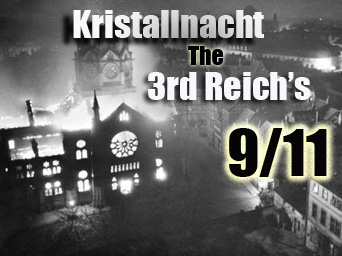  By Dr. Ingrid R. ZundelNow that the “False Flag” topic is at the forefront of political discussions, it is timely to call attention to a well-known incident that happened inside Germany, best known to history as “Kristallnacht”. Orthodox history has it that under Hitler’s orders, goose-stepping Germans went on a gratuitous rampage – burning synagogues, smashing shop windows, killing Jews – behaving like hysterical brutes.Today it is widely taken for granted that this attack on the Jews in Germany was a government-sanctioned blast-off of unrestrained antisemitism that led eventually to Auschwitz. A well-researched school of thought will tell you differently.I heard it first some fifteen years ago – that, like so many other covert operations since exposed, “Kristallnacht” was a brilliantly timed attempt to mortally wound the image of the Third Reich as a legitimate alternative to the corruption rampant under the Weimar Republic.Hitler was furious when he found out. He put a stop to it immediately. He said that action was “un-German”, adding that his Germany would never recover from the adverse publicity resulting world-wide. He was right. The image of “Kristallnacht” is a major stumbling block to an impartial assessment of what the Hitler era was really all about.This alternative analysis is best presented by a German author, Ingrid Weckert. Her revisionist treatise is freely available on Amazon as “Feuerzeichen” (1981) in German and “Flashpoint” (1991). The article below, written by Weckert, is posted at the website of the Institute for Historical Review. It is a bit long, but well-worth a read:‘Crystal Night’ 1938: The great Anti-German spectacle“Crystal Night” is the name that’s been given to the night of 9-10 November 1938. In almost all large German cities and some smaller ones that night, store windows of Jewish shops were broken, Jewish houses and apartments were destroyed, and synagogues were demolished and set on fire. Many Jews were arrested, some were beaten, and some were even killed. The “Reich Crystal Night” (Reichskristallnacht) was one of the most shameful events of National Socialist Germany. Although the Jews suffered initially, the greatest harm was ultimately done to Germany and the German people.Even people who are sympathetic to National Socialism cannot understand how this event could have happened. Julius Streicher, the so-called “number one Jew baiter” [note 1] for example, was shocked when he first learned about the demonstrations and destruction the next morning.The all-important question is: Who was responsible for the incident? It is generally accepted, especially by contemporary historians, that the Nazi gang organized and carried out the pogrom, and that the chief instigator was Propaganda Minister Dr. Joseph Goebbels. The truth of the matter is that Adolf Hitler was so disgusted by the incident that he forbade anyone from discussing the matter in his presence. Dr. Goebbels complained that he would now have to explain this terrible affair to the German people and the world, and that he simply did not know what kind of credible explanation to give. If he had actually been responsible for the Crystal Night, he surely would have had a well-prepared explanation. The explanation he gave on the morning of the 10th was extremely unconvincing and was generally not believed by the German public. During my study of this subject, which resulted in my book on the Crystal Night, Feuerzeichen, I found many facts which do not agree with the generally accepted thesis. On the contrary, the evidence which I have found gives a completely different picture.The Story We Are GivenThe generally accepted sequence of events, according to most writers on the subject, is this:In early October 1938 the Polish government announced that all Polish passports would become invalid at the end of the month unless they received a special stamp before then, obtainable only in Poland. This measure was meant to rid Poland effectively for all time of all Polish Jews living in foreign countries, most of whom were in Germany. Many of the approximately 70,000 Polish Jews living in the Reich at the time had arrived after the First World War. Of course, the German government now feared that it would have to permanently accept these 70,000 Jews. The German government tried to negotiate this issue with the Poles, but they flatly refused.On 28 October, just two days before the deadline, German police rounded up between 15,000 and 17,000 Polish Jews, mostly adult males, from across the Reich and transported them to the German-Polish border. The deportees traveled in regular German passenger trains with more than adequate space. Contrary to some claims, they were not crammed into cattle cars. The deportees were well provided with food and medical care. Red Cross personnel and medical doctors accompanied them on the trains.[note 2]The Polish border officials were surprised when the first trainloads arrived at the border, and they let the Jews enter Poland. At about the same time, the Polish government was deporting German Jews back to Germany. The next day, 29 October, the Polish and German governments suddenly agreed to stop the deportations of their respective Jewish populations to each other’s countries. The deportations were completely halted that night.Among the Polish Jews deported was the family of Herschel Feibel Grynszpan (Gruenspan), a l7-year-old then living Paris. What followed next is generally reported either incorrectly or very one-sidedly. On 7 November Grynszpan went to the German Embassy in Paris and shot Embassy Secretary Ernst vom Rath. It is said that Grynszpan did this because he was furious over the deportation of his family. The truth about his motivation is very different. It is also claimed that the German population, upset by the news of vom Rath’s death on the 8th, organized anti-Jewish demonstrations, destroyed Jewish stores, and demolished or set on fire all the synagogues in Germany. Demonstrations and destruction did take place, but the truth is that they were not organized by the German people and did not affect most of the synagogues in the Reich. Finally, it is claimed that the Crystal Night was the beginning of the extermination of the Jews in Germany. This is entirely false.German-Jewish Relations Prior to the Crystal NightBefore explaining how the events surrounding the Crystal Night differ from what is generally believed, I must first give some background information about the peaceful years in Germany after Hitler came to power in 1933. Anyone who is aware of the true situation in Germany during the Third Reich era recognizes that the Crystal Night episode was quite extraordinary. It was a radical aberation from the normal pattern of daily life. The outburst was not in keeping with either the official National Socialist Jewish policy nor with the general German attitude towards the Jews. The Germans were no more anti-Semitic than any other people. In fact, Jews who had to leave other European countries preferred Germany as a place to live and work.Within the National Socialist-Party itself there were two distinct anti-Semitic factions. One was scholarly and one was vulgar. The scholarly faction was centered around the Institute for the Study of the Jewish Question. It published several journals and gave lectures to civic and political groups. Its activities were consistent with the policy of peacefully removing the Jews from Germany and resettling them elsewhere. The SS was totally committed to this policy and rejected vulgar anti-Semitism. The vulgar anti-Semitic faction tried to influence popular feeling. The chief exponent of this approach was Julius Streicher, who published the unofficial monthly Der Stuermer. It used crude caricatures to portray Jews in the most horrible way in an effort to convince readers that the Jews were as evil as Satan. For years the motto “The Jews Are Our Misfortune” appeared on the front page of every issue. Der Stuermer often employed improper and undignified means to make its point.German National Socialism basically regarded the Jews as non-German aliens who had proven themselves destructive to any nation that permitted them to dominate. Therefore, the only way to prevent further problems was to separate the Jews from the Germans. In other words, they had to emigrate. On this point the National Socialists and the Zionists were in full agreement. Although the Jews made up less than one percent of the total German population in 1933, they had power and influence in finance, business, cultural affairs and scientific life far out of proportion to their small numbers. Jewish influence was very widely regarded as harmful to German recovery after the First World War. No legal measures were taken against the Jews in Germany until after the international Jewish “Declaration of War” against Germany, as announced, for example, on the front page of the London Daily Express of 24 March 1933. This “declaration” took the form of a worldwide boycott of German goods.A week later there was an officially sanctioned boycott of Jewish shops and stores throughout Germany. This action was in direct response to the international Jewish boycott of German goods already in effect. However, the German response was a rather absurd affair and it was therefore limited to a single day, the first of April 1933. Hitler and Goebbels privately recognized that the German counter-boycott was a failure and would only turn people against the new government. Furthermore, this one-day action came on a Saturday, the Jewish sabbath. Religious Jews took malicious pleasure at the discomfort of the Jews who normally kept their stores open on Saturdays and were now, in effect, forced by the government to obey the Jewish law against work on the sabbath. The National Socialist regime thereafter sought to diminish Jewish influence and power by strictly legal means. The first German law which could be considered anti-Jewish was dated 7 April 1933. Although the legal status of the Jews was restricted, each and every Jew knew what his legal rights were and to what he was still entitled. There were no secret or extra-legal measures against the Jews.Ironically, it was precisely the official discrimination policy against the Jews which reduced the effectiveness of anti-Semitic propaganda to almost nothing. The Germans are a generally fair-minded people. When Germans saw their Jewish neighbors being treated unjustly, they considered that far worse than the dangers which the Jews supposedly represented simply because they were Jewish. Furthermore, the examples of Jewish criminality and perversion described in Der Stürmer were widely regarded as exceptions to normal Jewish behavior. The average German was convinced that the Jews whom he knew personally were completely unlike the criminal types sometimes described in newspapers. In my home town of Berlin most of the doctors and lawyers were still Jewish. And even the public health officer for children in the district of Berlin where my family lived was a Jew who kept this job throughout the war. I still remember one day when my mother returned from her Jewish doctor. She told us that she hadn’t been able to see him because he was no longer there. He had been taken away-hauled off the previous night. My mother was very upset. A crowd of people had gathered outside his house. They were all shocked, and they discussed the injustice of this measure quite openly. My parents later talked about what had happened, and they both agreed that the doctor had never really done anything wrong. Their reaction was typical. A few days later our family pediatrician, who was also Jewish, was likewise taken away.At the time I did not know what it meant to be taken away. It was only many years after the war, when I started reading the Holocaust literature, that I learned that I was supposed to believe that to be taken away meant deportation to a concentration camp and probable death. But like so many thousands of others, these two doctor families were not exterminated. One summer day in 1973, as I was walking through the streets of the German quarter in Tel Aviv, I came upon the name plates of both doctors on the doors of two houses. I immediately tried to visit them and found out that both families had migrated to Palestine in 1939. Although one of them had died in the meantime in Israel, I was able to speak to the other. He remembered my father very well and explained that when he and his family were arrested, they were taken to a camp and given the choice of either signing a document declaring their intention of emigrating from Germany or being taken to a labor camp. He and his family chose to emigrate. In fact, most German Jews survived the anti-Semitic measures quite well. That does not mean that those measures were not unfair to individual Jews, but they could usually manage to live with them.The Haavara AgreementAs already mentioned, the main goal of Germany’s Jewish policy was to encourage the Jews to emigrate. After the beginning of the international Jewish boycott against German goods in March 1933, the Jewish community in Palestine contacted the German government and offered a break in the boycott as far as Palestine was concerned provided it was combined with Jewish emigration from Germany. As a result, the “Haavara” or “Transfer” agreement was signed by the Germans and Jews in May 1933. [note 3] The Jewish community thus concluded an extremely beneficial agreement with the National Socialist government only a few months after its formation. This agreement was a crucial phase in the creation of the State of Israel. When I made this claim in my book Feuerzeichen, which appeared in 1981, some readers considered it outrageous. [note 4] But then this same claim was made in The Transfer Agreement, a book by Edwin Black published in 1984. The final paragraph of his book concludes with the statement that the continuing economic relationship between the Jewish community of Palestine and National Socialist Germany was “an indispendable factor in the creation of the State of’ Israel.” [note 5]The Haavara agreement made it possible for any Jew to emigrate from Germany with practically all of his possessions and personal fortune provided that Jews could deposit all of their assets in one of two Jewish-owned banks in Germany which had branch offices in Tel Aviv and Jerusalem. Upon arrival in Palestine they could withdraw their assets according to the terms of the agreement. The German capital of these two Jewish banking firms was guaranteed by the German government. Even after the war these assets were fully available to the Jewish owners or their representatives If a Jew did not wish to emigrate immediately he could transfer all of his personal assets to Palestine where they would be safeguarded by a trustee while he remained in Germany for an indefinite period with emigration as his eventual goal. In the meantime his personal fortune was safe outside of Germany.Even poorer Jews who did not possess 1,000 English pounds were able to emigrate to Palestine with credits provided through the Haavara. The British authorities generally required minimum assets of 1,000 pounds for each immigrant to Palestine if he was not entitled to a so-called worker’s certificate. Only a limited number of these certificates were available and they were issued only to persons with special job skills. In addition, Jews emigrating to Palestine were exempt from the so-called “Reich flight tax,” which all emigrating Germans normally had to pay. However, the Jewish companies which arranged the transfers charged the emigrants a fixed percentage of their total assets. The Haavara agreement remained in operation until the end of 1941 when the United States entered the war.National Socialist Ethical StandardsI am always amazed whenever I read books about the Third Reich published after the war. Most give an almost totally false impression of the reality of the Third Reich. The Germany of Adolf Hitler was not the Germany described by such books. It was quite different. I was brought up during the Third Reich. Along with my entire generation, I received an education of the highest ethical standards. We were brought up to love and respect our country and people. We were taught to be proud of its great history. The heroes of Germany’s past represented our great ideals. They spurred us to honesty and responsibility in our own lives. In my opinion, the youth of Adolf Hitler’s Germany was the finest of all Europe and perhaps of the entire world.The same ethical standards applied to the SS and SA. The SA stormtroopers were not sophisticated men. They usually preferred to use their fists before using their heads, but they acted according to the ideals which they had been taught: honor, faithfulness, honesty and devotion to their people and country. They were not at all the sadistic beasts portrayed by so-called historians. It was their faithfulness and gallantry which saved Germany from chaos and Communism. It is sheer stupidity to describe the SA men as blood-thirsty killers, as is widely done today. Although some individual SA men may have committed acts of brutality, it is nonsense to blame the entire organization or the whole German people and its government for such behavior. Individual SA men were indeed involved in the Crystal Night incident. But far fewer actually participated than has been claimed. Of the 28 SA Groups which existed in Germany at the time, the available evidence identifies only three as having actually received orders to join the anti-Jewish demonstrations.What Really Happened During the Crystal NightNow let us look at what really happened during that fateful night.After 1945 any harm ever done to any Jew in National Socialist Germany has been described in great detail in many publications and combined with other.stories to give exaggerated figures which have then become the so-called “historical truth.” How strange it is then that despite the passage of more than forty years, no one has established the true extent of the damage done to the Jews during the Crystal Night. All one can learn from history writers is that “all” synagogues were demolished and that “all” shop windows were destroyed. Aside from this vague description, one is given almost no details.On the basis of the so-called “historical truth” about the Crystal Night, the President of the World Jewish Congress, Nahum Goldmann, had the chutzpah in 1952 to claim 500 million dollars from German Chancellor Konrad Adenauer as reparation payment for the damage done during that November night. When Adenauer asked Goldmann for his justification for this enormous request, Goldmann replied: “You find the justification yourself! What I want is not the justification but the money.” [note 7] And he got his money! Goldmann may have interpreted the willingness of the German Chancellor to pay a half billion dollars as proof for the claim that all synagogues had been destroyed. Why else would Germany be so foolish as to pay for something which never happened? All the same, the “historical truth” that “all” German synagogues were destroyed is a lie.In 1938 there were approximately 1,400 synagogues in Germany, of which only about 180 were destroyed or damaged. Furthermore, Jews owned approximately 100,000 shops and department stores in Germany in 1938. Of this number, only about 7,500 had their windows broken. These figures show just how much the so-called “historical truth” differs from what actually happened. The damage and destruction that did actually occur was, of course, a terrible shame, but the exaggerations, especially by German historians who use them to condemn their own people, are also a shame.History writers tell us that during the Crystal Night all the Jews were frightened, meekly accepted whatever happened to them and watched the destruction of their property with no resistance. The contrary is true. While going through the files on this subject, I found many documents which report precisely just the opposite of what is claimed. The fact is that in many cases Jews and their German neighbors fought together against the attackers, pushing them down staircases. Street mobs were beaten up and chased away in more than one case. Police and Party officials were generally on the side of the Jews. Some Jewish community leaders went to police stations the next morning and asked the police to investigate the damage done to their synagogues. The resulting police reports are still available in the files today.Also contrary to what we have been told, most Jews were not directly affected by these events. In Berlin, for example, all of the teachers and pupils of the city’s largest Jewish school, which served the entire Berlin area, appeared in their classes the next morning without having noticed anything unusual during the previous night. Heinemann Stern, the Jewish principal of that school, wrote in his postwar memoirs that he noticed a burning synagogue on his way to the school on the morning after the Crystal Night, but he thought it was just an accidental fire. It was only after he arrived at the school that he received a telephone call informing him of the destruction of the previous night. He then went on with his classes of the day and only during the first recess did he take the trouble to inform the entire student body about what had happened. [note 8]How can such evidence be reconciled with the claim by Herman Graml, a prominent German historian and associate of the Munich Institute of Contemporary History, who wrote: “Every single Jew was beaten, chased, robbed, insulted and humiliated. The SA tore the Jews from their beds, mercilessly beat them in their apartments and then … chased them almost to death … Blood flowed everywhere.” [note 9] Is it conceivable that thousands of Jewish children would be have been sent to school by their parents on the morning after that fateful night if the attacks against Jews had been so horrific or extensive? Would any parents have let their children go to school if they had thought there was even the slightest danger of them being attacked by roving gangs of SA men? I think the answer is clearly no! Deplorable things did indeed happen which were bad enough, but the fantasies of modern historians and history writers such as Graml are simply inexcusable.The Grynszpan StoryIt was Herschel Feibel Grynszpan (Gruenspan) who initiated the entire Crystal Night affair by shooting the Secretary of the German Embassy in Paris, Ernst vom Rath. History writers tell us that the 17-year-old Grynszpan was merely a poor Jewish boy who had been driven to despair by the injustice done to his family and who, in his deep depression, shot the young German diplomat. The fact, however, is that Grynszpan had not shown any previous interest in his family’s fate. He had wanted to be free of them and had gone to Paris to live on his own.When the French police asked Grynszpan why he had shot vom Rath, he gave several contradictory explanations:Version 1: He did not mean to kill vom Rath. He had wanted to kill the German ambassador but because he did not know the ambassador personally, he shot vom Rath instead by mistake.Version 2: He had only wanted to kill himself, but wanted to do so directly beneath a portrait of Adolf Hitler. In this way he hoped to become a symbol for the Jewish people, who were being murdered daily in Germany.Version 3: He had not intended to kill anyone. Although he had a pistol in his hand, he did not know how to handle it properly and it simply went off accidentally.Version 4: He could not remember what had happened while he stood in vom Rath’s office. All he remembered was that he was there, but did not remember why.Version 5: He couldn’t understand the question at all. He must have had a complete blackout because he no longer remembered anything.And finally, version 6, which he gave several years later to German officials: Whatever the French police had written down about his reason was nonsense. The true story is that he used to procure young boys for the German embassy secretary because vom Rath had been a homosexual. And he shot vom Rath because he had not been paid for his services. This is the only explanation which he later retracted during interrogation. However, none of these explanations is correct.The true story is far less heroic. Grynszpan had left his family in Hannover, Germany, in 1936 after finishing elementary school but without graduating. His father had been a piece-work tailor who had moved from Poland to Germany after the First World War. Herschel had a reputation for disliking work and he hung out at the homes of his uncles in Brussels and Paris. In February 1938 his Polish passport expired and the French government refused to renew his residence permit. As a direct result, his Paris uncle insisted that Herschel leave his home because he was afraid of getting into touble with the law. And now the story begins to get extremely interesting. Although Grynszpan had no job or money (his uncle refused to support him), he was nevertheless able to move into a hotel. His hotel happened to be just around the corner from the offices of an important and influential Jewish organization, the International League Against Anti-Semitism, or LICA. The questions which now arise are: Who supported him after February 1938 and who paid for his hotel room? Although he had no apparent means of support or even valid identity papers between February and November 1938, Grynszpan was nevertheless able to purchase a handgun for 250 francs on the morning of 7 November 1938 and then, about an hour later, go to the German Embassy and shoot vom Rath.Grynszpan was arrested at the scene and was taken to a police station. Although he was a totally obscure Polish Jew with no money and no apparent supporters, nevertheless one of France’s most famous lawyers, Moro Giafferi, appeared at the police station a few hours after the shooting and told the police that he was Grynszpan’s attorney. Nothing could possibly have appeared about the shooting in any newspaper before his arrival. How then could Moro Giafferi have possibly known about the shooting? Why was he so eager to defend this young foreigner? And finally, who was going to pay his attorney fees? As it turned out, Giafferi took good care of Grynszpan during the following years. Before the Grynszpan case could come before a French court, the war broke out. After the Germans occupied France, he was turned over to them by the French authorities. He was taken to Germany where he was interrogated many times, but no trial ever took place. Moro Giafferi, who had moved to Switzerland in the meantime, still managed to take good care of Grynszpan.Many German officials were actively interested in the case. They wanted Grynszpan brought to trial, but this never happened. Rumors circulated. A trial date was scheduled but then postponed again and again and again. Whenever any official asked why Grynszpan had not been brought to trial, he was given a different answer each time. The veil of mystery surrounding this case was lifted only slightly many years after the war when a note was discovered among the many hundreds of pages in the Grynszpan file. This single short note stated simply that the trial against Grynszpan would not take place for “other than official reasons.” [note 10] It gave no further explanation. Although the National Socialist regime supposedly committed the greatest imaginable crimes against the Jews, the murderer Grynszpan survived the war and returned to Paris. Why to Paris, where he could still have been arrested and tried for murder? But instead he received a new name and new identity papers there. [note 11] From whom? Who was in Paris to help him and once again take such good care of him?Incidentally, the Grynszpan family also survived the war. The young man’s father, mother, brother and sister were deported to Poland as a result of the Polish passport affair and shortly thereafter were somehow able to emigrate to Palestine. Amazingly enough, this took place at a time when immigration to Palestine was limited to persons who possessed at least 1,000 English pounds in cash. Grynszpan’s father, a poor piece-work tailor, certainly never had a fortune of 4,000 English pounds. Many years after the war the father testified at the Eichmann trial in Jerusalem that he and his family had to give up all of their money except for ten marks per family member when they arrived at the German-Polish border in October l938. [note l2] How did they ever raise the 4,000 English pounds only a short time later for their migration to Palestine? Who organized their move?Perhaps the answer to all of these questions is … Moro Giafferi! He was not a sorcerer, but someone even more powerful: he was the legal counsel of the LICA. The LICA was founded in Paris in 1933 by the Jew Bernard Lecache and operated as a militant propaganda organization against real or imagined anti-Semitism. Its main office is still in Paris at the same address it was at in 1938. (Now known as the LICRA, it unsuccessfully sued Robert Faurisson a few years ago.) Moro Giafferi was well worth the fees LICA paid him as its legal counsel. He apparently enjoyed spectacular scenes. He had already achieved international renown at a mass meeting in Paris following the Berlin Reichstag fire of February 1933. Without knowing at all what had happened, he nevertheless delivered a spiteful speech against National Socialist Germany in which he accused Hermann Göring of setting the fire. In February 1936 Giafferi hurried to Davos, Switzerland, where the Jew David Frankfurter had shot and killed Wilhelm Gustloff, the head of the Swiss branch of the German National Socialist Party. During the subsequent trial it was clearly established that Frankfurter had been a hired murderer with backing from an unidentified but influential organization. All clues pointed to the LICA, but with Moro Giafferi as his defense counsel, Frankfurter remained silent about who, if anyone, had hired him. Amazingly enough, Frankfurter’s answers to questions about the shooting showed the same pattern as Grynszpan’s answers almost three years later after Giafferi arrived to help following the shooting of Ernst vom Rath.Who Could the Provocateurs Have Been?Like a medal, the Crystal Night has two sides. One side lies in the shining glare of historical research while the other remains in the shadows. Until now no one (at least as far as I know) has tried to examine the hidden side.In the wake of the Crystal Night, almost everyone wanted to know who the culprits were. Dr. Goebbels had to give an official explanation which was, in effect, that the German people had been so enraged by the murder of Ernst vom Rath that they wanted to punish the Jews and therefore started the pogrom. But Goebbels did not really believe this story himself. To several persons he expressed his suspicion that a secret organization must have instigated the entire affair. He simply could not believe that anything so well organized could have been a spontaneous popular outburst.One must understand the broad popularity of the National Socialist regime at that time to realize how incredibly difficult it was to imagine that any secret, well organized opposition movement could have instigated such a pogrom. We now know about some of these so-called resistance organizations. But at that time such well-organized opposition groups seemed preposterous, so overwhelming was the popularity and self-confidence of Hitler and the National Sociatist government. Although the National Socialists were probably more aware of the danger of Jewish power and influence than anyone else, they nevertheless totally underestimated it. In a real sense, they were far too naive. One consequence of this enormous popularity and self-confidence was that the Party leaders themselves simply could not imagine that it was not one of their own colleagues behind the whole affair. Among the Party leaders fingers were being pointed in all directions. Apparently to avoid internal wrangling and the harm that this would do to their public image, an investigation to determine the instigators never took place. Hitler believed that Dr. Goebbels, his closest confidant and the one man he could never abandon, had been the instigator.The only persons actually punished were individual SA men who had participated directly in the pogrom and been accused in German courts of murder, assault, looting or other criminal acts by Jewish or German witnesses to these crimes. But before any of these cases ever actually came to trail, Hitler issued a special decree ordering the postponement of all such cases until after the accused individuals were first prosecuted by the Supreme Party Court, an internal court concerned with discipline within the National Socialist Party organization. The most severe punishment which the Court could impose was expulsion from the Party. In this way the Party hoped to remove any guilty members from its own ranks before they appeared as defendants in the criminal courts. In February 1939 the Chief Judge of the Supreme Party Court, Walter Buch, reported his findings to Hermann Göring. From an examination of the Buch report as well as many documents from some of the thousands of trials of so-called Nazi criminals held after the war, and corroborating testimony by thousands of defendants and witnesses, I have been able to gain a detailed and accurate understanding of what actually happened during those fateful days and nights of November 1938.Already on 8 November 1938, one day before the Crystal Night, strange persons who had never been seen there before suddenly appeared in several small towns in Hessen near the French-German border. They went to mayors, Kreisleiters (district Party leaders) and other important officials in these towns and asked them what actions were being planned against the Jews. The officials were rather startled by these questions and replied that they didn’t know of any such plans. The strangers acted as if they were shocked to hear this. They shouted and complained that something had to be done against the Jews and then, without further explanation, they disappeared. Most of those who were approached by these strangers reported the incidents to the police or discussed them with friends. They usually regarded the strangers as crazy anti-Semites and promptly forgot about the incidents — until the next evening. Some of these apparently crazy individuals really outdid themselves. In one case two men, dressed as members of the SS, went to an SA Standartenführer (Colonel) and ordered him to destroy the nearby synagogue. To understand the absurdity of this one must know that the SS and SA were completely separate organizations. A real SS member would never have tried to give orders to an SA unit. This case shows that the strangers were foreigners who did not even understand the distinctions of German authority. The SA Standartenführer rejected the demands of the self-styled SS men and reported the incident to his superiors.When the provocateurs realized that their efforts were not working with local officials, they changed their tactics. Instead they tried to incite directly the people in the streets. In another town, for example, two men appeared at the market place and began making speeches to the people there, trying to incite them against the Jews. Eventually some people did indeed storm the synagogue, but by then the two provocateurs had, of course, disappeared.Similar incidents occured in several towns. Unidentified strangers suddenly appeared, gave speeches, started throwing stones at windows, stormed Jewish buildings, schools, hospitals, and synagogues, and then disappeared. These unusual incidents had already started on the 8th of November, that is, before Ernst vom Rath was dead. His death was only reported late on the evening of the gth. The fact that this strange pattern of incidents had already begun one day earlier proves that the death of vom Rath was not the reason for the Crystal Night outburst. Vom Rath was still alive when the pogrom began.And this was only the beginning. Well organized and widespread incidents began on the evening of 9 November. Groups of generally five or six young men, armed with bars and clubs, went down the streets smashing store windows. They were not Jew-hating SA men, enraged over the murder of a German diplomat. They operated too methodically to have been motivated by anger. They carried out their work without any apparent emotion. Nonetheless, it was their destruction that encouraged certain other individuals from the lowest social classes to become a mob and contimue the destruction. There is another mysterious aspect to all this. Several district and local Party leaders (Kreisleiters and Ortsgruppenleiters) were awakened from their sleep in the middle of the night by telephone calls. Someone claiming to be from the regional Party headquarters or the regional Party propaganda bureau (Gauleitung or Gaupropagandaleitung) would ask what was happening in the official’s town or city.If the Party official answered “Nothing, everything is quiet,” the telephone caller would then say in German slang that he had received an order to the effect that the Jews were going to get it tonight and that the respective official should carry out the order. In most cases the Party leader, disturbed from his sleep, did not even understand what had happened. Some simply dismissed the call as a joke and went back to bed. Others called back the office from where the telephone voice had pretended to be calling. If they managed to reach someone in charge, they were often told that nobody knew anything about such a call. But if they reached only a lower official they were often told: “Well, if you got that order, you’d better go ahead and do what you were told.” These telephone calls caused considerable confusion. All this came out months later during the trials conducted by the Supreme Party Court. The Chief Judge concluded that in every case a misunderstanding had arisen in one link or other of the chain of command. But when they were confronted with apparently genuine orders to organize demonstrations against the Jews that night, most of the Party leaders had simply not known what to do.The pattern of seemingly sporadic anti-Jewish incidents in small towns, followed only later by a carefully planned outburst in many large cities throughout Germany, clearly suggests the work of a centrally organized group of well-trained agents. Even shortly after the Crystal Night, many leading Party officials suspected that the entire affair had been centrally cordinated. Significantly, even Hermann Graml, the only West German historian who has written in detail about the Crystal Night, carefully distinguished between provocateurs and people who were simply carried away by their emotions and spontaneously took part in the riot and destruction. Without providing the slightest shred of real evidence, Graml claims that the provocative agents were directed bv Dr. Goebbels.Munich on the Ninth of NovemberWhile all this was happening across the Reich, a special annual commemoration was being held in Munich. Fifteen years earlier, on 9 November 1923, a movement led by Adolf Hitler, Erich von Ludendorff (a leading First World War General), and two major figures in the Bavarian government tried to depose the legal government and take responsibility themselves as a new national government. The uprising or putsch was put down and 16 rebels were shot down next to the Feldherrnhalle, a famous old monument building in central Munich. Accordingly, the 9th of November had been commemorated every year since 1933 as the memorial day for the martyred heroes of the National Socialist movement. Adolf Hitler and the Party veterans, as well as all of the Gauleiters (regional Party leaders) met every year in Munich for the occasion. Hitler would usually deliver a speech to a select audience of Party veterans at the famous Buergerbraeukeller restaurant on the evening of the 8th. On the morning of the 9th Hitler and his veteran comrades would reenact the 1923 “March to the Feldherrnhalle.” On the evening of the 9th the Führer always held an informal dinner at the Old Town Hall (“Alte Rathaus”) with old comrades as well as all the Gauleiters. At midnight young men who were about to enter the SS and the SA were sworn in at the Feldherrnhalle. All of the Gauleiters and other guests participated in this very solemn ceremony. After it was over they left Munich and returned to their homes throughout the Reich.It is clear that the 8th of November date was chosen very cleverly. The annual commemoration ceremony of that day insured that almost all of the Gauleiters would be away from their home offices when the anti-Jewish demonstrations began. In other words, the actual decision-making responsibilities that were normally carried out by the Gauleiters were temporarily in the hands of lower-ranking individuals with less experience. Between 8 and 10 November, subordinate officials stood in for the Gauleiters who were either in Munich or en route to or from the annual commemoration there. This temporary transfer of decision-making authority is very important because it contributed to much of the subsequent confusion and thus helped the provocateurs. Another contributing factor was the fact that no one expected any trouble. At that time Germany was one of the most peaceful countries in the world. There was no reason to expect any kind of unrest. It was only during dinner at the Old Town Hall that the first sporadic reports of riot and destruction reached Munich from some of the Gauleiter’s home offices. At the same time it was learned that Ernst vnm Rath had died in Paris from his wounds.What Was Goebbels Doing?After the dinner was over, the Führer left at about g p.m. and returned to his apartment. Dr. Goebbels then stood up and spoke briefly about the latest news. He informed the audience that vom Rath had died and that, as a result, anti-Jewish demonstrations had spontaneously broken out in two or three places. Goebbels was renowned for his passionate and inspiring speeches. But what he gave that evening was not a speech at all but only a short and very informal announcement. He pointed out that the times were over when Jews could kill Germans without being punished. Legal measures would now be taken. Nevertheless, the death of vom Rath should not be an excuse for private actions against Jews. He suggested that the Gauleiters and the head of the SA, Viktor Lutze, should contact their home offices to make sure that peace and order were being maintained. It’s very important to understand that Dr. Goebbels had no authority to give any orders to the others present.As fellow Gauleiters they were colleagues of equal rank. Anyway, what he said was apparently considered so reasonable that the others agreed and did what he suggested.You may have heard the widespread allegation that Goebbels started the Crystal Night pogrom with a fiery speech on that evening of 9 November. This widely accepted story is false. The following facts will clarify this point:1. As Gauleiter for Berlin, Dr. Goebbels had no authority outside of his Berlin district. Although he was also the Propaganda Minister of the German government, this did not give him any authority over Party officials. Furthermore, he had no authority whatsoever over the SA or the SS.2. Of all the National Socialist leaders, Dr. Goebbels would have understood better than anyone else the immense damage that an anti-Jewish pogrom would cause for Germany. On the morning of 10 November, when he first learned about the extent of the damage and destruction of the previous night, he was furious and shocked at the stupidity of those who had participated. There is substantial evidence for this.3. How could a speech given after 9 p.m. on the evening of 9 November have possibly incited a “pogrom” which had already begun the day before when the first provocateurs appeared at municipal and Party offices to persuade officials to take action against the Jews?4. Although we do not know exactly what Dr. Goebbels said in his supposedly fiery speech, we do know what the Gauleiters and the SA commander did after the speech had ended: they went to the telephones and called their espective home offices to order their subordinates to do everything necessary to maintain peace and order. They emphasized that under no circumstances must anyone take part in any demonstrations. These telephone instructions were written down at the home offices by whoever was on duty. The orders from each Gauleiter were then passed on by telex to other offices within the Gau or district. These telex messages are still in various records files and are available to anyone who wishes to examine them.Orders to Stop the PogromWhile the Gauleiters were calling their home offices, the head of the SA, Viktor Lutze, ordered all of his immediate subordinates, the SA Gruppenführers, who were together with him in Munich, to call their home offices as well. Lutze ordered that under no circumstances could SA men take part in any demonstrations against Jews, and that furthermore the SA was to intervene to stop any demonstrations already in progress. As a result of these strict orders, SA men began to guard Jewish stores that very night wherever windows had been broken. There is no doubt about this order by Lutze because we have the postwar court testimony of several witnesses confirming it. The SS and the police were given similar orders to restore peace and order. Himmler ordered Reinhard Heydrich to prevent all destruction of property and to protect Jews against demonstrators. The telex communication of this order still exists. It is in the files of the International Military Tribunal in Nuremberg. However, during the Nuremberg trial this telex order was presented in three different forms, with forged amendments to change the original meaning. In my book Feuerzeichen I undertook to restore the original text.Adolf Hitler joined the midnight celebration at the Feldherrnhalle. It was only after he returned to his apartment about one o’clock in the morning that he learned about the demonstrations which had been taking place in Munich, during which one synagogue had been set on fire. He was furious and immediately ordered the police chief of Munich to come see him. Hitler told him to immediately stop the fire and to make sure that no other outrages took place in Munich. He then called various police and Party officials throughout the Reich to learn the extent of these demonstrations. Finally, he ordered a telex message sent to all Gauleiter offices. It read: “By express order from the very highest authority, arson against Jewish businesses or other property must in no case and under no circumstances take place.” Synagogues were not specifically mentioned, apparently because Hitler was still unaware of the burning of synagogues, apart from the one in Munich.How Did the SA Get Involved Despite the Orders from Its Own Leaders?How was it possible that in spite of all these emphatic orders, so much damage and destruction could have been done and that so many SA members could have participated? According to the records, at least three of the 28 SA Groups did not obey the orders of SA chief Lutze. Instead, they sent out their men to destroy synagogues and Jewish buildings. In effect they did precisely the opposite of what Lutze had ordered. What actually happened is clear from the testimony and evidence presented at postwar trials against former SA men accused of participating in the riot. The trials, held between 1946 and 1952, were based to a large extent on the report of SA Brigade 50 chief Karl Lucke and begins with these words: “On 10 November 1938, at 3 o’clock in the morning, I received the following order: ‘By order of the Gruppenführer, all Jewish synagogues within the Brigade district are to be immediately blown up or set on fire’.” Lucke then included in his report a listing of synagogues which had been destroyed by members of his Brigade. This report has been cited by the prosecution at the Nuremberg Tribunal and by practically all of the consensus historians ever since as proof that the SA was given orders to destroy Jewish stores and synagogues.The contradiction between the orders actually given and the statement made in the Lucke report requires a detailed explanation. On 9 November the leader of SA Group Mannheim, Herbert Fust, was in Munich together with the other SA Group leaders and the SA Chief of Staff, Viktor Lutze. When Lutze ordered the Group leaders to contact their home offices to stop all anti-Jewish demonstrations, Fust, along with the other SA leaders, did just that. He called his office in Mannheim and passed on the orders he had received from Lutze. The man who was on duty that night at the Mannheim SA office telephone and who received Fust’s order confirmed that he understood it and then hung up. But he never passed on the order he had received. Instead, he transmitted precisely the opposite order.The normal procedure would have been for the man on duty at the telephone to immediately call the deputy group leader, Lucke, who was in nearby Darmstadt. But instead he called SA Oberführer (senior colonel) Fritsch and asked him to come to the office. Fritsch had a reputation for not being particularly clever. When he arrived, the man who had received the telephone call showed him a small paper slip with a few notes on it which said that the synagogues within the Mannheim SA Group district were to be destroyed. The man who had received the call explained to Fritsch that the order had just arrived from Munich. Slow-minded as he was, Fritsch did not know what to do and called the local Kreisleiter (district Party leader) and his deputy.These two men then arrived at the SA office and discussed the situation, while at the same time the telephone duty man notified other SA leaders, but still not the deputy Group leader Lucke. In the meantime the small paper slip disappeared and the SA men now arriving at the headquarters met only the Kreisleiter, who told them about the order which he thought had come from Munich. No one asked for any further confirmation. The SA men then left to begin the destruction. Hours later, when the whole action was almost finished, the telephone guard finally called Deputy Group Leader Lucke and passed on the false order. He also informed Lucke that the action had already been going on for several hours. Since it was almost all over by this time, Lucke also neglected to ask for confirmation of the order. It was already 3 o’clock in the morning. Lucke then alerted the Standartenführer of his Brigade and carried out the destruction within the Darmstadt district.At 8 o’clock the next morning Lucke sat down and wrote the report which was later cited at the Nuremberg Tribunal. In fact, as already shown, there was no order to commit arson or carry out destruction against any Jewish property from the Gruppenführer in Munich, but only from the telephone guard. Who he was remains a mystery. During the postwar trials against members of this SA unit, none of the judges asked for the name or identity of this telephone guard. This mysterious man was very probably an agent for those who were actually behind the entire Crystal Night Affair.The Fine Imposed on the JewsEarly in the morning following the Crystal Night, Propaganda Minister Dr. Goebbels announced in a radio broadcast that any action against Jews was strictly prohibited. He warned that severe penalties would be imposed on anyone who did not obey this order. He also explained that the Jewish question would be resolved only by legal means. As already mentioned, German government and Party officials were furious about what had happened. Hermann Göring, who was responsible for Germany’s economy, complained that it would be impossible to replace the special plate glass of the broken store windows because it was not manufactured in Germany. It had to be imported from Belgium and would cost a great deal of precious foreign currency. Because of the Jewish boycott against German goods, the Reich was short of foreign exchange currency. Göring therefore decided that because this shortage was caused by the Jews, it was they who would have to pay for the broken glass. He imposed a fine of one billion Reichsmarks on the German Jews. This fine is always mentioned by anyone who writes about the Crystal Night. But historians and history writers invariably neglect to explain the reason for the fine.It was certainly unjust to force Jews to pay for damage which they had not caused. Göring understood this. However, in private he justified the fine by citing the fact that the 1933 Jewish declaration of war against Germany was proclaimed in the name of the millions of Jews throughout the world. Therefore they could now help their co-religionists in Germany bear the consequences of the boycott. It should also be pointed out that only German Jews with assets of more than 5,000 Reichsmarks in cash had to con- tribute to the fine. In 1938, when prices were very low, 5,000 Reichsmarks was a small fortune. Anyone with that much money in cash would certainly have had far more wealth in other assets and could therefore well afford to pay their assessed portion of the fine without being reduced to poverty, despite what history writers have maintained.The Consequences of the Crystal NightIt is often said that the Crystal Night incident was the official start of the German “Final Solution of the Jewish Question.” This is quite true, but “Final Solution” did not mean physical extermination — it meant only emigration of the Jews from Germany. Immediately after the Crystal Night, Hitler ordered the creation of a central agency to organize the emigration of the Jews from Germany as rapidly as possible. Accordingly, Göring set up the Reich Central Office for Jewish Emigration (“Reichszentrale fuer die juedische Auswanderung”) with Reinhard Heydrich as director. This agency combined the various government departments which had been involved with Jewish emigration. It simplified official procedures for Jewish emigration, but its work was severely hampered by the unwillingness of almost all countries to admit Jews. The only country to which Jews could still easily emigrate was Palestine, provided they possessed one thousand pounds sterling each, as required by the British authorities there.Despite the favorable terms of the Haavara or Transfer Agreement, only a few German Jews were willing to emigrate to Palestine. In those days Palestine was only at the beginning of its development. It was still an agrarian country with very little industry. It was only after the arrival of thousands of German Jews with their capital and experience that industrial development really began there. The Jews in Germany were generally employed in trade, industry, or the professions. There were little or no oppor tunities for them in Palestine. For example, there was virtually no financial structure in Palestine in the 1930s. There was no money market, no stock exchange, and no investment banking. How could businessmen operate in such an environment?Because so few Jews wanted to migrate to Palestine, special efforts were made to open the doors of other countries, but this proved very difficult. Prosperous nations did not want Jewish immigrants and poor countries were very unattractive. In the summer of 1938 an Inter-Governmental Refugee Committee was established with the American lawyer George Rublee as its director. In January 1939 (that is, after the Crystal Night), Rublee and the German government signed an agreement by which all German Jews could emigrate to the country of their choice. Interestingly enough, it was the father of a future American president and the father of a future German president who nearly torpedoed this agreement: Josäph Kennedy, the U.S. Ambassador to Britain, and Ernst von Weizsaecker, State Secretary of the German Foreign Office and father of the current president of the Ger- man Federal Republic. Adolf Hitler personally intervened in the negotiating process and saved the agreement by sending Reichsbank President Hjalmar Schacht to London to negotiate with Rublee.Rublee himself later called it a “sensational agreement” — and it was indeed sensational. Special arrangements between the Inter-Governmental Committee and governments of individual countries would guarantee the financial security of the migrating Jews. Training camps would be established to prepare emigrating Jews for new jobs in their future homelands. Jews in Germany who were more than 45 years old could either emigrate or remain in Germany. If they decided to remain, they would be exempt from discriminatory restrictions. They would be able to live and work wherever they wanted. Their social security would be guaranteed by the Reich government, the same as for any German citizen. As Rublee later noted, there were practically no incidents against Jews during the time between the signing of the agreement and the outbreak of war in September 1939.The Reich Central Office for Jewish Emigration, which was organized shortly after the Crystal Night, was based on the provisions of the Rublee plan. A parallel Jewish organization, the Reich Union of Jews in Germany (“Reichsvereinigung der Juden in Deutschland”), was established. Its task was to advise Jews on all questions of emigration and to act on behalf of Jews with the Reich Central Office. The two agencies worked closely together to facilitate Jewish emigration as much as possible. In addition, the SS and certain other National Socialist organizations worked with Zionist organizations to facilitate Jewish emigration. Jewish groups greatly appreciated the cooperation of the SS. For example, the SS established training centers where prospective Jewish emigrants learned new job skills to prepare them for their new lives.With the help of the Transfer Agreement and the Rublee plan, hundreds of thousands of Jews migrated from Europe to Palestine. In September 1940 the Jewish news agency in Palestine, “Palcor,” reported that 500,000 Jewish emigrants had already arrived from the German Reich, including Austria, the Sudetenland, Bohemia- Moravia, and German-ruled Poland. Nevertheless, after 1950 it was claimed that the total number of Jewish emigrants to Palestine from all European countries was only about 80,000. What happened to the other 420,000 Jews? In 1940 they probably had no idea that later on they were supposed to have been “gassed”!ConclusionI have tried to point out just a few unmentioned aspects of the Crystal Night issue which, in my opinion, give a picture of what actually happened that is entirely different than the one generally accepted. I am convinced that neither the German government nor the leaders of the National Socialist Party instigated the Crystal Night. Ultimately it was not the Jews but the Germans who suffered most as a result of this event. Even persons sympathetic to National Socialism are still appalled when they think of the Crystal Night. Many are under the impression that murder and arson were quite common under National Socialism and that no Jew could be sure of his life or property. Nazi Germany was supposedly a country without any civil rights. The Crystal Night incident was indeed one of the darkest episodes of German history in the era of 1933 to 1945. But based on all of the available evidence, these demonstrations were neither thought up nor organized by German Party or government officials. In fact, they were completely suprised and shocked when they learned of the riot and destruction. The pogrom must have been thought up and organized by those who actually benefited from it and who wanted to create havoc in Germany.Who could they have been? If we keep in mind the deep involve ment of the Jewish organization LICA in the murder of vom Rath, we may ask: Could the Jews themselves have hoped to benefit from a pogrom? In the aftermath of the Crystal Night, the world press became overwhelmingly sympathetic to the Jews, which is precisely what they wanted above all else. The Zionists in particular counted on worldwide support in their struggle against England, which then ruled Palestine as a British mandate. Jewish immigration to Palestine was strictly limited at that time by the British because of vehement Arab opposition to the arrival of ever larger numbers of Jews. As a result, the number of Jewish immigrants dropped in 1938 to the lowest level since the beginning of the century, when the Zionist mass migration to Palestine began.To stabilize the situation, the British formulated a partition plan dividing Palestine into Arab and Jewish portions. Despite serious reservations, the Jews agreed to the plan, but the Arabs did not. They responded with an uprising known as the Arab Revolt. In March 1938 the British government sent Sir Harold MacMichaels as High Commissioner to Palestine. He succeeded in suppressing the uprising, but to appease the Arabs he promised to urge his government to abandon the partition plan and halt further Jewish immigration. MacMichaels returned to London in October 1938 to discuss his proposals with the British parliament. The scheduled date for the final decision was 8 November 1938, the day on which the Crystal Night violence actually began.German Embassy Secretary Ernst vom Rath had been shot just one day earlier, on 7 November. The conspirators no doubt hoped that vom Rath would die immediately, in which case the anti-Jewish demonstrations would probably have also started on the 7th. Could someone have hoped that a pogrom in nearby Germany would influence the British to change their Palestine policy? Or that it would induce the outside world to exert pressure on Britain to open Palestine to the Jews who were being so terribly treated in Germany? I cannot give any definite answers. I can only speculate as to who conspirators behind the Crystal Night really were and as to their motives. To me it seems entirely plausible that certain Jewish groups were involved. The LICA was almost certainly involved in the murder of vom Rath. In any case, the Crystal Night incident was not an expression of the will of the German people. Nor was it organized by Dr. Goebbels or any of the other German leaders. On the contrary, it was carefully organized by people who worked in the shadows.Notes1.William P. Varga, The Number One Nazi Jew-Baiter: A Political Biography of Julius Streicher (New York: 1981).2. Even Helmut Heiber, a prominent contemporary German historian, had to admit these facts. Helmut Heiber, “Der Fall Gruenspan,” ViertelFahrshefte für Zeitgeschichte, 5. Hg., 1957, pp. 154-172.3. See: Werner Feilchenfeld, Dolf Michaelis, and Ludwig Pinner, Haavara-Transfer nach Palaestina (Tuebingen: 1972); and, Edwin Black, The Transfer Agreement (New York and London: 1984)4. Ingrid Weckert, Feuerzeichen: Die “Reichslcristallnacht,” Anstifter und Brandstifterpfer und Nutzniesser (Tuebingen: 1981), p. 225.5. Edwin Black, The Transfer Agreement, p. 382.6. W. Feilchenfeld, et al., Haavara-Transfer Nach Palaestina, p. 71.7. Nahum Goldmann, Das Juedische Paradox: Zionismus und Judentum nach Hitler (Cologne: 1978), p. 181.8. Heinemann Stern, Warum Hassen Sie Uns Eigentlich? (Duesseldorf: 1970), pp. 298-299.9. Hermann Graml, Der 9. November 1938 (Bonn: 1958), p. 47.10. H. Heiber, “Der Fall Gruenspan,” p. 164.11. H. Heiber, “Der Fall Gruenspan,” p. 172.12. Gideon Hausner, Justice in Jerusalem (New York: 1968), p. 41.From The Journal of Historical Review, Summer 1985 (Vol. 6, No. 2), pages 183-206. This item was first presented at the Sixth IHR conference, February 1985, in Anaheim, California.Saturday, August 13th, 2011 Rudolf Hess: The Führer’s DeputyWhat secret did he take to the grave?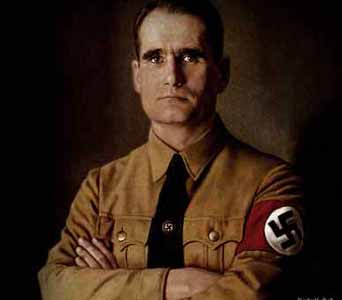 By Ingrid R. Zundel   Until just a few weeks ago, an old man’s bones lay buried in a family grave in an impeccably kept cemetery in a Bavarian town called Wunsiedel. His name was Rudolf Hess. Born 1894, he suffered a mysterious death in 1987 at age 93. Twenty-four years later, in the dark of the night of 20 July 2011, some ghouls dug up his remains, as well as the bones of his wife and his parents, and holocausted them.Now who would want to do a ghoulish thing like that? Dracula? Some spiteful force beyond our comprehension that needs to drive a silver stake into the spirit of a man long gone – whose very memory still carries the pulse beat of an era we are not ever to investigate, much less to honor and respect?David Irving, known even to his friends as the “reluctant Revisionist”, who, brilliant writer that he is, cannot resist to take a verbal swipe or two at twelve short years that ought to awe us at the very least with their scientific marvels, wrote this in introducing “Rudolf Hess: The Missing Years 1941-45”, Grafton Books, 1989:“Semi-blind, his memory gone, he languished for 46 years in prison, and spent over half of that time in solitary confinement. At first, he was detained in cells with blackened windows, sentinels flashing torches on his face all night at half-hour intervals, and later in conditions only marginally more humane.“Occasionally, mankind remembered that he was there: at a time when political prisoners were being released as a token of humanity, the world knew that he was there in Spandau, and timid souls felt somehow the safer for it. In 1987 the news emerged that somebody had recently stolen the prisoner’s 1940s flying helmet, goggles, and fur-lined boots, and fevered minds imagined that these, his hallowed relics of 1941, might be used in some way to power a Nazi revival.“The prisoner himself had long forgotten what those relics had ever meant to him. The dark-red brick of Spandau prison in West Berlin was crumbling and decaying around him, and the windows were cracked or falling out of mouldering frames. He was the only prisoner left – alone, outliving all his fellows, his brain perhaps a last uncertain repository of names and promises and places, grim secrets that the victorious Four Powers might have expected him to take to the grave long before.“The prisoner was Rudolf Hess, the last of the “war criminals.” In May 1941 he had flown single-handedly to Scotland on a reckless parachute mission to end the bloodshed and bombing. Put on trial by the victors, he had been condemned to imprisonment in perpetuity for “Crimes against the Peace.” The Four Powers had expected him to die and thus seal off the wells of speculation about him, but this stubborn old man with the haunting eyes had by his very longevity thwarted them.“Few questions remained about the other Nazis. Hitler’s jaw bone was preserved in a Soviet glass jar; Ley’s brain was in Massachusetts; Bormann’s skeleton was found beneath the Berlin cobblestones; Mengele’s mortal remains were dis- and reinterred; Speer had joined the Greatest Architect. Dead, too, were Hess’s judges and prosecutors.Hess himself was the last living Nazi giant, the last enigma, unable to communicate with the outside world, forbidden to talk with his son about political events, his diary taken away from him each day to be destroyed, his letters censored and scissored to excise illicit content. The macabre Four Powers statute – ignored, in the event – ordained that upon his death his body was to be reduced to ashes in the crematorium at Dachau concentration camp. The bulldozers were already standing by to wreck Spandau jail within hours of his decease, so that no place of Nazi pilgrimage remained.“For forty years this Berlin charade was the sole remaining joint activity of the wartime Allied powers, a wordless political ballet performed by the Western democracies and high-stepping Red Army guards. Every thirty days the guard was rotated. Each time that the British or the American or the French came to hold the key, they could in theory have turned it and set this old man free. But they did not, because the ghosts of Churchill, Stalin, and Roosevelt were themselves the jailers. In the name of a Four Power agreement that had long since been dishonored, these ghosts kept Hess behind bars; and so Hitler’s deputy lived on in Spandau, mocking history and making a mockery of justice itself.“Despite everything, he became a martyr to a cause. Mankind dared not turn the key to set him free, and mankind did not know why.”
 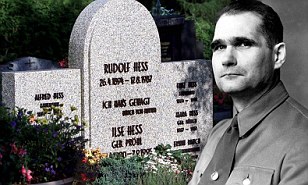 Hess Family Grave - Recently VandalizedIn this essay, I will speculate why. I claim no certainty. What I am writing is strictly conjecture, stitched together from an intriguing pattern of clues.Conventional wisdom has it that the proposal that Hess tried to take to Britain in 1941 was Hitler’s more than generous offer to prevent the ominous bloodshed that would descend on Europe in years to come exactly as the Führer feared. And even now enough geopolitical and financial investments are still at risk, embedded in the Order that we know, that would embarrass the Powers entrenched in London, New York, and Tel Aviv.I offer an alternative guess – that Hess was kept from informing the world what he knew, was contained in the UFO files in his possession. His briefcase contained something else that is still being kept securely under lock and key. That “something” is widely believed to have been the secrets of Third Reich space exploration.After all, Hess was the one who was in charge of Hitler’s Antarctic projects that were mysteriously stopped in 1938 when a curtain descended on what, exactly, was found or done beneath the ice – mind-boggling technical advances, raced with great fervor to production once World War II broke out, astounding inventions then known as Flying Saucers, called UFOs today.I speculate, as many do, that Hess might well have meant to offer to factions friendly to the Third Reich within the British government a roadmap to the stars.Just who was Rudolf Hess?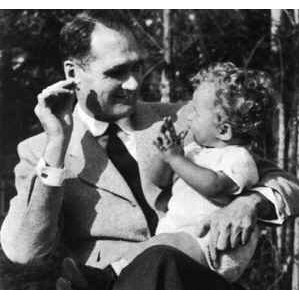 Hess with Child - The Family Side Born to a wealthy merchant family of German background in Egypt, Hess grew up in palatial surroundings.He enjoyed the finest classical education that money could buy in those years, part of it through private tutoring in Egypt, later on in Switzerland and Britain where he was privileged to mingle with the English-speaking upper crust, even as a youngster fascinated by astronomy.He was described as “… a man of excellent breeding, moral rectitude and industry, upright, courageous…” – a “… moral compass for others”. Professor Haushofer, his mentor, said that his strength was not so much intelligence as heart and character.Hess became Adolf Hitler’s closest comrade, though by temperament and background they were of a different shade. Hitler was of an iconoclastic nature that had the force of a volcano.Hess was a man of quiet but flawless discernment. Hitler was a pragmatist politically yet utterly uncompromising at the core as to his aims and visions; Hess knew only the rule of his heart.This is not ever acknowledged today in politically correct society, but Hitler in his early reign projected as seductive warmth of spirit through impeccable manners that were the envy of the rulers of his time, whereas Hess remained reticent and private by nature, not a man out to woo attention and favors for himself.Hitler and Hess - The Early DaysIn a staid and placid world, Hess might well have been the Führer’s superior by virtue of social position alone, but in the Twenties and the Thirties in a Europe coming apart at the seams, there was never a question in either man’s mind who was the leader called by destiny. Hess might have been described as the finest specimen that centuries of culture and sophistication had brought forth, but Hitler was the avatar, on a trajectory like every immense persona who is guided from within, and Hess was his disciple.After hearing Hitler speak in the spring of 1920, Hess joined the National Socialist movement as member # 16. He knew that he had met a man of a gigantic strength of will combined with a magnetic radiance.The trust in each other these two young men enjoyed as political comrades was total. Maybe Hitler never had another friend like Hess he could trust utterly. For his part, Hess saw in Hitler the Messiah against Satan threatening his mother country in the guise of bestial Bolshevism from the East.Likewise, Hess’s moral standing in the hearts of Germans of his time was absolute. He was commonly referred to as “the Conscience of the Party.” In the Third Reich’s hierarchy, Hess stood third in the chain of command as the leader of the NSDAP, the Nationalsozialistische deutsche Arbeiterpartei. Only Fieldmarshall Hermann Goering enjoyed higher ranking.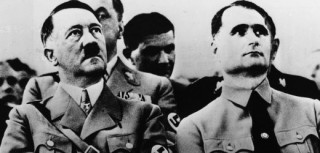 Hitler and Hess - Numbers One and Three in the PartyCommon experiences bound Hess and Hitler as well. Both had honorably served in battle.Both participated in an awkward uprising that history remembers as the Munich Beer Hall Putsch, a coup d’etat against the Weimar Republic that landed them briefly in Landsberg prison where conditions were relaxed for dissidents.There, acting as Hitler’s private secretary, Hess volunteered as stylist and copy editor for Hitler’s book, Mein Kampf, for which world Jewry would never forgive him.Much nastiness has been claimed, then and since, about the Nazi leadership in general, but I have never read a single word of hate against Hess from his own inner circle. He was feared and persecuted with an inexorable hatred by Jewry. He was kept isolated from human interaction for more than half of his life, beset and tormented like few other men on this earth. Why? What did this man know? What did he try to convey to the world – and was prevented from sharing?Expanding his backgroundRudolf Hess’s path in life was tragedy writ large.In 1941, On the eve of war with the Soviet Union, Hess flew solo to Scotland on a private peace mission in an attempt to ward off the horror to come. Instead, he was arrested by the British government and held incommunicado until the war was over.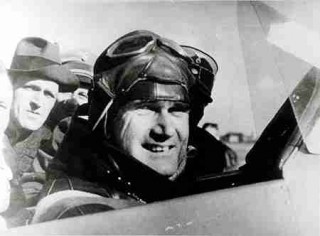 Rudolf Hess - Open Cockpit DaysAfter the guns fell silent, Hess was handed over to the Nuremberg Tribunal, tried in a political show trial where white became black, found “not guilty of crimes against humanity” but “guilty for conspiring against peace”, and sentenced to life internment at Spandau Prison.Although he was in captivity for almost 4 years of the war and thus he was basically absent from it, in contrast to the others who stood accused at Nuremberg.He was 52 years old when he set foot in Spandau. He lived another 41 years. He died mysteriously in 1987 – as widely advertised, by suicide, as even more widely believed, by murder.Allegedly, the magnanimous peace offer he had in his briefcase, were it to come out, would embarrass the Brits to his day. I belong to a handful of skeptics who suspect he was about to offer something vastly more important, which would have made short shrift of the prevailing political order based on expensive energy provided by the industries we know.Metapedia, the dissident counterpart website to Wikipedia, describes this failed peace mission as follows:“Hess planned to meet the Duke of Hamilton and Brandon. He believed Hamilton to be an opponent of Winston Churchill, whom he held responsible for the outbreak of the war. His proposal of peace included returning all the western European countries conquered by Germany to their own national governments, but German police would remain in position. Germany would also pay back the cost of rebuilding these countries. In return, Britain would have to support the war against Soviet Russia. (…)“Churchill turned down the proposal for peace and held Hess as a prisoner of war in the Maryhill army barracks. Later Hess was transferred to Mytchett Place near Aldershot. The house was fitted out with microphones and sound recording equipment. Frank Foley and two other MI6 officers were given the job of debriefing Hess —”Jonathan”, as he was now known. Churchill’s instructions were that Hess should be strictly isolated and that every effort should be taken to get any information out of him that might be useful.“Controversy surrounds the case of whether Hitler knew of Hess’ plans to make peace with Britain. It is known that Hess had been getting flying lessons in a personalized Messerschmitt aircraft in the early stages of this preparation. He was accompanied by Hitler’s personal pilot, Hans Baur.Lured into a trap?“There is circumstantial evidence which suggests that Hess was lured to Scotland by the British secret service. Violet Roberts, whose nephew, Walter Roberts was a close relative of the Duke of Hamilton and was working in the political intelligence and propaganda branch of the Secret Intelligence Service (SO1/PWE), was friends with Hess’s mentor Karl Haushofer and wrote a letter to Haushofer, which Hess took great interest in prior to his flight.“According to data published in a book about Wilhelm Canaris, the head of German intelligence, a number of contacts between England and Germany were kept during the war. It cannot be known, however, whether these were direct contacts on specific affairs or an intentional confusion created between secret services for the purpose of deception. (…)“Certain documents Hess brought with him to Britain were to be sealed until 2017 but when the seal was broken in 1991-92 they were missing. Edvard Bene_, head of the Czechoslovak Government in Exile and his intelligence chief Franti_ek Moravec, who worked with SO1/PWE, speculated that British Intelligence used Haushofer’s reply to Violet Roberts as a means to trap Hess.“The fact that the files concerning Hess will be kept closed to the public until 2016 does allow the debate to continue, since without these files the existing theories cannot be fully verified.In his final statement to the court on August 31, 1946 after his conviction, Hess declared in words that are sheer poetry in German but can only be an approximation in English:“I had the privilege of working for many years of my life under the greatest son my nation has brought forth in its thousand-year history. Even if I could, I would not wish to expunge this time from my life. I am happy to know that I have done my duty toward my people, my duty as a German, as a National Socialist, as a loyal follower of my Führer. I regret nothing. No matter what people may do, one day I shall stand before the judgment seat of God Eternal. I will answer to Him, and I know that He will absolve me.”After having served in prison for 20 years with other leaders of the Reich, the last two prisoners, Baldur von Schirach and Albert Speer, were released. Hess remained. He was the sole remaining inmate of Spandau Prison for yet another 21 years.Metapedia reports:“Keeping one man in Spandau cost the West German government about 850,000 marks a year. In addition, each of the four Allied powers had to provide an officer and 37 soldiers during their respective shifts, as well as a director and team of wardens throughout the entire year. The permanent maintenance staff of 22 included cooks, waitresses and cleaners.“In the final years of his life, Hess was a weak and frail old man, blind in one eye, who walked stooped forward with a cane. He lived in virtually total isolation according to a strictly regulated daily routine. Regulations stipulated that prison officials could not ever call Hess by name. He was addressed only as “Prisoner No. 7.”During his rare meetings with his wife and son, Hess was not allowed to embrace or even touch them. Why this inhuman cruelty?Of the four powers that had won the war against Germany, three – the U.S., Russia, and France – proposed that he be released on humanitarian grounds due to his age. The British government balked. Thatcher was Prime Minister of Britain, and Chancellor Kohl – some call him Cohn or Cohen – was heading Germany.On 17 August 1987, Hess died while under Four Power imprisonment at Spandau Prison in West Berlin. At 93, he was one of the oldest prisoners in the world. He was found in a summer house in a garden located in a secure area of the prison with an electrical cord wrapped around his neck. His death was ruled a suicide by self-asphyxiation, accomplished by tying the cord to a window latch in the summer house.Prison guards who knew him in his last years say that he was so crippled by arthritis that he could not lift his arms above his shoulders. No way could this old man have strangled himself.Hess was buried in Wunsiedel, and Spandau Prison was subsequently demolished to prevent it from becoming a shrine. Instead, his grave became exactly that.Metrapedia continues:“Every year after Hess’s death, nationalists from Germany and the rest of Europe gathered in Wunsiedel for a memorial march. Similar demonstrations took place around the anniversary of Hess’s death. These gatherings were banned from 1991 to 2000 and nationalists tried to assemble in other cities and countries (such as the Netherlands and Denmark). Demonstrations in Wunsiedel were again legalised in 2001. Over 5,000 nationalists marched in 2003, with around 7,000 in 2004, marking some of the biggest national demonstrations in Germany since 1945. After stricter German legislation regarding demonstrations by nationalists was enacted in March 2005 the demonstrations were banned again.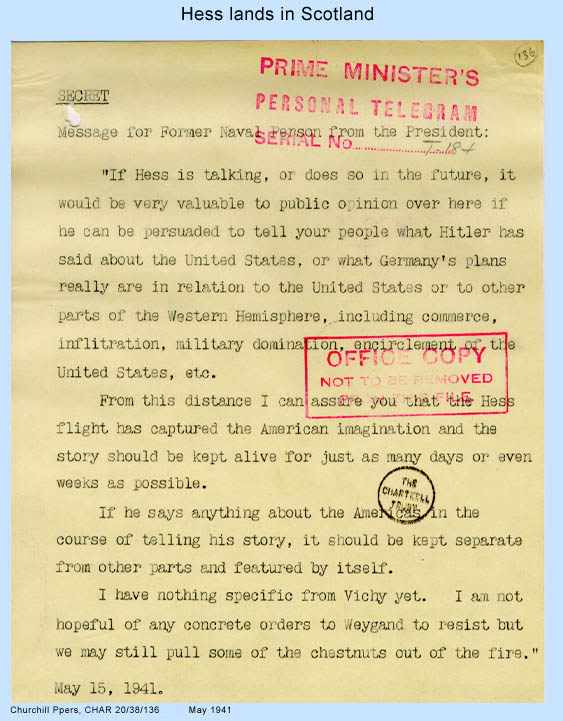 Roosevelt Telegram to ChurchillIt has often been said that a people defeated, besieged from all sides but not neutered, , will keep its myths alive. I have been told a few. One of them has it that the Führer is said to have insisted that there would be one “Last Battalion” that would come back after certain defeat and would finish what he himself could not do. That “Last Battalion” would be German….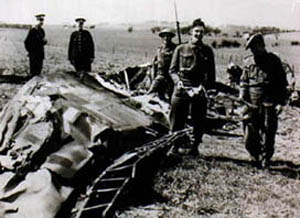 Wreckage of Hess's ME-110 in ScotlandNazi UFO technology  Nazi UFO technology is legendary. Cold hearts insist that Nazi UFOs are wishful thinking. What I am telling you below is things that I heard, saw, and read. I also claim, for my own protection, that as a novelist, I am attuned to lyric tapestries that translate and record things that may not pass rigorous checks but make sense by conjecture and inference and leave you with a question mark. What I am recording below is what I was told by Ernst Zundel and others.Things that go bump in the night?Please understand that in the sixties, seventies, and even eighties, it was still possible to speak of Hitler and his times nostalgically if not respectfully, just as it is okay today to recount the battles of, say, General Lee who fought heroically for his beloved South but lost to overwhelming power from the North. A people need models of hope, and such models live on in their hearts. Among many myths that survived, there lives the myth that the best of the bravest escaped, among them the Führer and his scientific-minded friends.In Ernst’s circles, people would often joke about the “Last Battalion” and claim that the Führer escaped to Antarctica where he and his comrades continued his work and were busily plotting a comeback.Why not call that as myth and keep snoozing the sleep of the righteous? Can Germans not even honor their dead by embossing the life that they lived?On one of our trips, Ernst shared a glimpse of his young days in Canada. He claims he once saw one of those crafts, in broad daylight, rising like a phantom out of the waters of Lake Ontario. He had his two young sons in his car; they saw it, too. He was traveling in one of the middle lanes on what is called the QE2 in honor of the Queen of England. It was glistening and blinking like a Hollywood production, and by the time he could pull over, the tantalizing UFO was gone.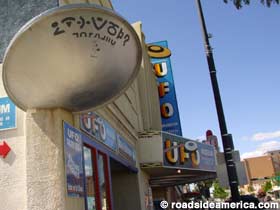 Roswell UFO MuseumIn the late 1990s, Ernst and I were traveling through the Southwest, and stopped at the Roswell Museum. There, under glass, were tiny replicas of what was allegedly found – a saucer with a swastika!A few tin soldiers surrounded their craft, and those toy soldiers were likewise painstakingly adorned with swastikas.On that long trip, Ernst told me yet another story out of his young and reckless years that might bring a smile to your face but will be frowned upon by Zundel foes, who spook easily.Have you ever heard of Hacienda Dignidad? My Spanish is a bit rusty, but I believe the name translates loosely into “Ranch of Honor” or “Plantation of Pride.”Hacienda Dignidad is a mysterious place, deep in the Chilean mountains. Allegedly, it is a trading post for Nazi UFOs.In 2004, when Ernst was already in prison in Canada, courtesy of the American Patriot Act, my friend Jeff Rense asked me about the place. I said I would ask Ernst.Please find Ernst’s full letter posted on Rense:http://www.rense.com/general52/dewi.htmThe Hacienda Dignidad myth is only a small piece of a puzzle that is much larger, much more mysterious, encompassing people all over the globe for at least 60, maybe even 70 or 75 years.When I was young, I stumbled upon it because of my interest in space exploration and space journeys to the near planets – to the Moon, to Mars, Venus and, beyond, to Orion and Sirius. It did not take long for me to make all kinds of interesting contacts in Canada, America, Germany, Austria, Spain and, especially, South America – and, strange as it may seem, Japan of all places.My first encounter with Japanese interests in space came in 1967 when I met the CEO of what was then a sizeable conglomerate of Japanese corporations worth well over US$250 million, all involved in the most diverse business fields. That man, let’s call him the Chairman, was a Japanese Naval Attaché in Germany during World War II. He was ultimately taken to Japan by German submarine in late 1943 with a secret cargo apparently involving jet planes. The Germans were far ahead of the Japanese, even the British and the US in that field, having had operational jets, several different kinds, by different manufacturers and designers since 1938. If you go and look at my UFO books, you will find the story of just such a submarine which carried nothing but mercury, which the Japanese apparently needed in war production.Incidentally, I corresponded with some of the crew of Captain Schäfer’s sub which landed in Argentina long after Germany’s surrender in Europe – there is also the story of a German sub using an uninhabited island in the Falklands/Antarctic/South Atlantic region. That island could still not be visited in the 1970s because it seems the Germans used a mine barrier at the lagoon entrance to prevent the Allied ships from landing there.This Chairman was the one who told me over a slow meal of many courses that Japan was at war with America. He pointed to an attaché case and said, “This time we will defeat [America] with this (meaning commerce) and not with tanks, ships, or planes.”He said in parting that Japan would never forgive the Americans for dropping the atomic bomb and for making Japan lose face before other Asians, especially the Koreans and Chinese. That was a big deal with him, as were the humiliations and executions by hanging of Japanese leaders via the Tokyo war crimes trials and tribunals. He was far less forgiving than the Germans! (…)My UFO booklets were in those days only used by me to generate interest for more serious interviews on the post World War II lies of the “death camps” like Auschwitz, a concentration camp that was, in fact, a war production center. I was beginning to concentrate on far more serious topics involving Holocaust revisionism.I would imagine that it must have been in ’78 or ’79 when a reporter finally made arrangements to come over from Japan to interview me at length.Money seemed no object with this Japanese reporter, who arrived with a photographer/sound man with state of the art tape recorders in tow. They parked their stretch limousine, chauffeur and all, in a “no parking, no stopping” zone outside my house. The bored white driver would sit there for hours, pulling away once in a while because Toronto police told him to move on. Meanwhile, we talked and looked through my UFO/Nazi Secret Weapon/Antarctica file, only interrupted by lunch, tape changes, and coffee breaks. Later on, we went out to the CN Tower where I was treated to one of the most expensive dinners in my life.The two came back the next day, and this time they seemed quite interested in talking to one of my male secretaries, Sepp. He and I used to horse around a lot, talking of olden times, and I used to call him my “Adjutant”, for Sepp had an illustrious past. He had served as an aide-de-camp and interpreter for Field Marshall Kesselring in Italy during the latter part of the war. We were young and brazen then. We thought we would supply some visual aids for our Japanese guests, so for the occasion we dressed Sepp up in a spiffy Nazi uniform of an officer of the communications section – visor’s officer’s cap, the works! The photographer just loved that man and his uniform! I could see why – it would lend authenticity to the story being told for a magazine or television special.Then my Japanese guests left, loaded with UFO- as well as anti-Holocaust literature, which was of course discussed at great length, once the UFO stuff was out of the way, which did not interest me all that much any more.In the months that followed, I helped them gain entry to some circles and installations, such as the former German submarine base and bunkers in Bergen, Norway, which operated undamaged until after surrender in May 11th, 1945 – not May 8th! The Norwegians used those facilities, along with the most modern German subs, into the 1970s.My guests also visited the Hydrographic Institute in Hamburg and looked into the thousands of air photos taken over Antarctica and its German bases, established by the Ritscher Expedition under the protection of Hermann Goering, with Rudolf Hess as the liaison for the project. They went to Camp Dora in the Harz Mountains and to the bunker complexes in the Alpine Redoubt, which figured large in the Allied propaganda in ’44 and ’45. They sent me many postcards from those places. Unfortunately, the 1995 arson claimed all of those files.In the wake of those visits, UFO orders for books, spotter charts and investigator passes began to pour in from Japan. We even sold frisbees resembling UFOs. The first articles appeared, and true to his word, the writer/reporter had included the 206 Carlton Street address, and we did a brisk business for a while with Japan in that period. Many of my subsequent Holocaust trials were partially paid for by UFO trinkets and donations by fervent supporters who believed in those Nazi UFO stories. In fact, some believe them deeply to this day.Then one day, I received a call from our Japanese writer. He was in the US, in Los Angeles. Could he drop by? He wanted to make me a proposal about a research trip.Sure, said I. Come on up.He arrived within a week and suggested that I accompany him to Latin America, together with another Japanese tape recorder man and photographer, using my trusty German aide – minus Nazi uniform, I insisted! – on the trail of the Nazi UFOs. The expedition was to last from 4 to 7 weeks.I was still a hands-on graphic artist at that time. I ran a lucrative graphic arts studio, along with my publishing house, and I had important contracts with some of Canada’s largest corporations. There was no way I could stay away that long without losing my business. So we made a compromise. I would not go, but I would lend him my German “Attaché”.The trip to ChileMy contact there was a man by the name of Mattern, a German who had emigrated to Chile in the 1920s as a professional photographer. In time, he became the official photographer for all the presidents and most of the military big wigs in Chile in the early 1930s and thereafter. He was in and out of the Presidential Palace, the military academies, the Parliament – he simply knew everybody! Chile’s military was thoroughly Prussian, having adopted Prussian drills, ethos, code of honor, WWII German uniforms, helmets – even the goose steps! – which, by the way, they have kept to this day. Just recently, a young Revisionist sent Ingrid a video of such a parade.The Chilean army under Pinochet was like an extension of the World War II German Army in looks, behavior and feel as well as in outward appearance. Exclusively German marching bands and German marches were, and are, still played to this day by that time warp Chilean army!Only a few times, Mattern told his guests, did he think that he saw strange aerial activity going on [in Hacienda Dignidad] by even stranger craft. He was never told what was it was, and it was clear to him that the host was unwilling or perhaps under orders not to expand on those strange noises and those odd goings-on.My man on the scene spoke five languages. As a German military officer on Field Marshall Kesselring’s staff, Sepp had served as a liaison to Benito Mussolini’s government, and as such he had participated in all the high level meetings, including the ones concerning Mussolini’s liberation by German commando leader Otto Skorzeny at the Gran Sasso. But that’s a different story for a different time.Sepp had memorized the map at the mayor’s office. A decision was made to head out into the general direction of those colored/shaded areas. Sepp was certain it had to be the Hacienda’s location, going by the description of the landscape Mattern had given them in his briefings. Sepp was confident that he could find the Hacienda by asking local people in the foothills.By now it had begun to rain, and as they were climbing steadily, it was getting colder and darker. Quickly, they left civilization behind. Telegraph poles and electric wires ended. Farmers’ fields gave way to bushland, poor soil, and the odd Indio shack made of corrugated metal roofs, old leftover wooden pallets, crates etc. with run-down or broken down cars strewn in the fields. The road got progressively worse, and the asphalted surface had long given way to potholes and gravel, which made for a bouncy ride as they wound their way ever higher into the foothills.It was a miserable afternoon drive. The Japanese wanted to turn back. Sepp wanted to press on, and since he was the driver and navigator, German stubbornness won out. With his cold and grumbling passengers getting more weary by the minute, things were heading for a crisis, when suddenly the rain stopped just as they came to an area of clearly man-planted, 25-year-old conifer trees on either side of the road. They could see a light flicker in some hut on a hillside in the distance.They hit upon a paved road, and soon they found themselves on a driveway with a cut lawn on each side. They could see a white stucco gate, Latin American style, with a high wrought iron fence on either side, and then a long, heavy wire security fence, metal links with barbed wire continuing on into a distant, man-planted forest. They were, in fact, in a turn-around, circular driveway area, and there was even an electric bell.By the street lamp they could see some metallic reflections in some high birch trees inside the fence behind the large gate, which had a smaller gate for pedestrians on the side of it. This road carried on behind the gate into a well-kept landscaped area, dotted by majestic 25-35 year old coniferous, German-type blue spruce, or Norwegian pine trees familiar to people in Central Europe, the Black Forest and the Alpine regions. There was a winding path up to the blinking light shack a few hundred meters up a steep bank.It began to drizzle again. The Japanese were lightly clad, shivering and uncomfortable, sitting huddled in the car. Sepp had a waterproof ski jacket and offered to investigate the light, while the others waited. He decided to take a shortcut and climb straight up the hill. It was slippery and rough going – when, suddenly, a car horn sounded, and as he turned around and looked down, he saw several men in non-descript rain coats surrounding the Volkswagen Beetle.Hastily, he slid down the hillside to get there faster, getting himself wet and muddy by the rain-covered high vegetation. The men had started questioning the Japanese who did not speak Spanish and were clearly at a loss as to what to do next. One of the strange men, to Sepp’s surprise, wore a forage cap used by German mountain troops in World War II, the famous Gebirgsjäger of Oberst Dietl in Narvik, Murmansh and later the Caucasus when they climbed the highest mountain, Mount Elberus, and planted the Swastika flag on the peak, creating a worldwide sensation at the time.The German spread-eagle insignia and the Edelweiß had been neatly removed from the cap, but one could still see the outline in the sun-bleached material. This man was muscular, bronzed, blue-eyed, and blond. More yet, he spoke a heavily accented Spanish with a clear Bavarian twang, familiar to my south Tyrolian born Sepple! Sepp knew he was in the right place. He knew that was no local Indio or Chilean.Sepp addressed him in German; however, the man refused steadfastly to answer in German. In Spanish, he asked the team what they wanted, (…) and requested that they hand him their passports, airline tickets, cameras and tape recorders. He then motioned them inside the gate which opened electrically, although no wires or high poles were visible anywhere. He motioned them to drive down the driveway, while the rest of the “reception committee” followed them in their own, four-wheel drive military type vehicle.After 300-400 meters, they came to a series of typically German type buildings – sturdy masonry with baked-tile roofs, stone and stucco Alpine style architecture. They were told to park their car. Politely, they were assisted with their luggage. They entered a large office/reception type room, tastefully decorated, again Alpine type, and were asked to make themselves comfortable. It was a building with all modern amenities, electric lights, flush toilets, wash basins, typewriters, office desks, office lamps, clothes racks etc. It had the feel of a military officers’ quarters.By now, it was pitch dark outside.They were given sandwiches, hot herbal tea, some dessert, and then the interrogations began – at first, separately in different rooms by different people, some of whom spoke English with the Japanese. With Sepp they insisted on speaking Spanish, an odd situation. They could not be persuaded to speak German – even though they were clearly Germans.No one answered any questions as to where they were, what the place was called. No one admitted that this was indeed Hacienda Dignidad.The interrogations lasted several hours, and about 10 p.m. they were all brought together again. They were told that they had penetrated a restricted military area without authorization, and that this was a serious offense – that a military police escort was on its way from Parral to pick them up, and that it would be up to the military to decide what to do with them once they got there. Their passports, cameras, tape recorders, films, and luggage would be turned over to the military. It was suggested that they could get some rest in a room that had some bunk beds and blankets, and they were warned not to try anything foolish. They could use the rest room but not leave the building for any reason.The Japanese seemed pretty upset by all this and wondered what they had gotten into. Their ardor had considerably cooled by then, and they felt it was wiser not to press their luck und instead beat it back to Parral, get their passports back and get out of the jam they were in! They were satisfied that out in nowhere, cut off from civilization, there obviously were people living with all the accountrements of civilization, European no less, who had video surveillance cameras, electricity, flush toilets, heating systems, paved roads, tall metal wire fences, automatic electric door openers as well as a facility where there were multilingual people working in shifts, people connected somehow with the military or at least the federales, the police, who had the power to take people’s passports.Everybody was tired, and soon all were asleep, only to be wakened in the early morning hours by truck motors howling, doors being slammed, loud voices in Spanish. They were introduced to the head of their military escort – a whole convoy of trucks and jeeps! After a short breakfast, they headed out into more rain and fog, making visibility difficult. Even so, they could make out numerous European type buildings in the distance which looked like part of a community with neatly cut lawns, garden flowers, and all asphalt roads everywhere they looked!The trip back to Parral was slow and rocky. The team was taken to an army or federal police compound where they were herded into a large room and, once again, separately interrogated. They were told what they already knew – that they had entered a restricted military area without authorization, for which they could be jailed for a substantial period, but seeing that they were foreigners, and that their press credentials and stories checked out, they were only going to lose their undeveloped film, same with the tape recordings. They were told to take their rental car, drive it all the way to Santiago, check at the federales’ posts along the way, have their expulsion orders stamped at each place – and be out of the country in 72 hours! Pronto!A decade later, I was invited to Princeton University for a lengthy series of Nazi UFO-related interviews, which were aired on prime time Japanese TV in a remarkable if sensationalized UFO special with superb computer animations of realistic Nazi UFOs. (…)From other sources, such as El Mercurio, a left-leaning mass circulation Chilean newspaper, as well as from the German weekly, Der Stern, and the German news magazine, Der Spiegel, the following story emerges:Hacienda Dignidad is a colony totally self-sufficient in everything, technologically equipped with the very latest amenities. The community has its own schools, teachers, hospital, medical staff, technical people. It is claimed that mysterious testing of some sort is being carried on at the Hacienda for the Chilean military. Even Chilean senators and parliamentarians find all their efforts blocked, usually by courts, the police, and the military. The German Embassy reports that numerous Germans receive their World War II army, air force, and other pension checks, which are sent to a collective address in the town of Parral, where they are deposited into a joint account.The El Mercurio newspaper reported already in the late ’40s and ’50s that one of their reporters, in fact, did penetrate the Hacienda terrain via back roads through the mountains, using pack horses, and that he did observe strange flying craft taking off and landing in some remote area of a valley away from the actual community – which is what Mattern reported seeing during his one and only visit in the 1950s or 1960s – I don’t remember now exactly just when his visit took place.The latest report about Hacienda Dignidad I read in the late 1990s in Der Spiegel. There was talk that the community was run by an autocratic leader. It was described almost like a semi-religious cult, but that there were married couples with children there. After his visit to what he certainly believed had been Hacienda Dignidad or a similar enterprise in the remote foothills of the Chilean mountains, Mattern was of the view that this place was a supply base for fresh fruit and vegetables picked up by “flying saucers”. He also felt that the colony served as a rest/recuperation and medical facility for German-staffed UFO bases further to the South like Tierra del Fuego and even Antarctica proper.The story of the El Mercurio reporter, except for Mattern the only other human being claimed to have visited Hacienda Dignidad, is in one of my booklets in excerpted form. It was a bestseller in its time and is still widely quoted, as is the hastily organized Admiral Byrd Expedition to the mysterious continent of Antarctica in 1947.The most extensive photographic documentary is to be found in an exhaustive article in one of the National Geographic Magazines, replete with maps and flight paths of the Byrd overflights, leaving out the far more sensational revelations supposedly contained in Byrd’s private diary, which was forbidden to be published by U.S. authorities – or so it is alleged. Its content was leaked by Admiral Byrd’s son, who himself came to a rather bizarre and mysterious end.
[End excerpt]Can you blame me for feeling intrigued? And shouldn’t you be, too?I know someone who functions as a European diplomat at the UN – who is a firm believer in the existence of German UFOs. He told me to keep a close watch on what happens on earth, in the skies, and deep in the oceans.Some years ago, I saw a write-up about two US Submarines having been “lost” and I third limping home with its schnozzle all crushed up and bandaged. Here’s what your mainstream media reports:“The US nuclear submarine USS San Fransisco en route to Brisbane Australia, for a port visit, came up all standing on Saturday, the 8th. of January 2005, when it ran into an underwater mountain about 350 miles south of Guam. One sailor died and 24 were injured.”Then there was that strange “earthquake”, remember, in Indonesia, causing a gargantuan tsunami that mysteriously spared Diego Garcia? I read somewhere that there is no marine life at the epicenter of that “quake”. It’s probably just wicked conspiracy talk – don’t you think?.And now we have Japan. Was that really an “earthquake”? Inquiring minds want to know.I claim no certainty. I just put two and two together. I tell myself: If those darn, wicked Nazis could technically achieve what they achieved in 12 short years – six of which were blood and gore and human suffering beyond description – imagine what they could achieve while working undeterred and undisturbed off-earth? 